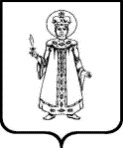 О внесении изменений в постановление Администрации района от 31.01.2020 №105 «Об утверждении Плана мероприятий («дорожной карты») по содействию развитию конкуренции в Угличском муниципальном районе до 01 января 2022 года»В соответствии с Указом Президента Российской Федерации от 21.12.2017 №618 «Об основных направлениях государственной политики по развитию конкуренции», распоряжением Правительства Российской Федерации от 17.04.2019 №768-р «Об утверждении стандарта развития конкуренции в субъектах Российской Федерации», Уставом Угличского муниципального района Администрация Угличского муниципального районаПОСТАНОВЛЯЕТ:Внести изменения в постановление Администрации района от 31.01.2020 №105 «Об утверждении Плана мероприятий («дорожной карты») по содействию развитию конкуренции в Угличском муниципальном районе до 01 января 2022 года» (в редакции от 28.01.2021 №75), изложив План мероприятий («дорожную карту») по достижению ключевых показателей развития конкуренции в Угличском муниципальном районе до 01 января 2022 года в новой редакции (прилагается).Опубликовать настоящее постановление на информационном портале Угличского муниципального района http://UGLICH.RU. Контроль за исполнением настоящего постановления возложить на первого заместителя Главы Администрации района Задворнову О.В.Постановление вступает в силу с момента подписания.Глава района								       А.Г. КурицинУтвержден постановлениемАдминистрации Угличского муниципального районаот 31.01.2020 №105 (в редакции от _______________ № ____)ПЛАН МЕРОПРИЯТИЙ («дорожная карта») по содействию развитию конкуренции в Угличском муниципальном районе до 01.01.20221. Общее описание Плана мероприятий («дорожной карты»)по содействию развитию конкуренции в Угличском муниципальном районе до 01.01.2022Развитие конкуренции в экономике является многоаспектной задачей, решение которой в значительной степени зависит от эффективности проведения государственной политики по широкому спектру направлений – от макроэкономической политики, создания благоприятного инвестиционного климата, включая развитие финансовой и налоговой системы, снижение административных и инфраструктурных барьеров, до защиты прав граждан и национальной политики. Президентом Российской Федерации Путиным В.В. утвержден Указ от 21.12.2017 №618 «Об основных направлениях государственной политики по развитию конкуренции» (далее – Указ №618), которым определено, что содействие развитию конкуренции в Российской Федерации является одним из приоритетных направлений деятельности исполнительных и законодательных органов власти, а также органов местного самоуправления.Указом №618 также утвержден Национальный план развития конкуренции в Российской Федерации на 2018 - 2020 годы (далее – Национальный план), предусматривающий первоочередные мероприятия, направленные на достижение ключевых показателей по развитию конкуренции. Эффективная реализация задач Национального плана возможна только при консолидированном участии в данном процессе органов власти всех уровней, российского бизнес-сообщества и институтов гражданского общества.Настоящий План мероприятий («дорожная карта») по содействию развитию конкуренции в Угличском муниципальном районе до 01.01.2022 (далее – Дорожная карта) разработан в целях внедрения Стандарта развития конкуренции в субъектах Российской Федерации, утвержденного распоряжением Правительства Российской Федерации от 17.04.2019 №768-р (далее – Стандарт) и обеспечения комплексного подхода в реализации положений, предусмотренных Указом №618, на территории Ярославской области. Настоящая Дорожная карта предусматривает реализацию мер по развитию конкуренции на период 2019 – 2021 годы по новому формату, предусмотренному Национальным планом.В состав дорожной карты включены: - мероприятия, направленные на развитие конкуренции на отдельных рынках товаров, работ и услуг, в отношении которых сформирован перечень ключевых показателей развития конкуренции в Угличском муниципальном районе, в том числе на достижение (сохранение) к 01 января 2022 года значений данных показателей; - системные мероприятия по содействию развитию конкуренции в Угличском муниципальном районе.2. Мероприятия по содействию развитию конкуренции по товарным рынкам Угличского муниципального района 1 Наименование показателя в соответствии со Стандартом и рассчитывается на основании методик ФАС.2 В 2018 году все заявки были полностью удовлетворены.3. План системных мероприятий по содействию развитию конкуренции в Угличском муниципальном районе до 01.01.2022* В случае отсутствия обращений заявителей о предоставлении указанной муниципальной услуги по причине отсутствия такой необходимости, целевой индикатор считать исполненным. Список используемых сокращенийАУМР – Администрация Угличского муниципального районаГП Углич – городское поселение УгличУЖККиС – управление жилищно-коммунального комплекса и строительстваУИиС – управление информатизации и связиУМИГиЗО – управление муниципального имущества, градостроительства и земельных отношенийУЭиП – управление экономики и прогнозированияНаименование мероприятияСрок исполнения мероприятияНаименование показателяЕдиница измеренияЦелевые значения показателяЦелевые значения показателяЦелевые значения показателяЦелевые значения показателяОжидаемые результатыОтветственные исполнителиНаименование мероприятияСрок исполнения мероприятияНаименование показателяЕдиница измеренияфакт,2018 г.на 01 января 2020 г.на 01 января 2021 г.на 01 января 2022 г.Ожидаемые результатыОтветственные исполнители123456789101. Рынок ритуальных услуг1. Рынок ритуальных услуг1. Рынок ритуальных услуг1. Рынок ритуальных услуг1. Рынок ритуальных услуг1. Рынок ритуальных услуг1. Рынок ритуальных услуг1. Рынок ритуальных услуг1. Рынок ритуальных услуг1. Рынок ритуальных услугЗадача: содействие развитию конкуренции на рынке ритуальных услуг.Источниками получения информации по данному рынку в Угличском муниципальном районе Ярославской области согласно методикам ФАС являются данные ФНС и Ярославльстата.Ответственными исполнителями за достижение ключевого показателя являются Управление жилищно-коммунального комплекса и строительства Администрации Угличского муниципального района.В Угличском муниципальном районе Ярославской области на рынке ритуальных услуг ведут свою деятельность 5 организаций, из них 4 – частные организации, 1 – муниципальное предприятие.Организация похоронного дела осуществляется органами местного самоуправления. Погребение умершего и оказание услуг по погребению осуществляется как специализированными службами по вопросам похоронного дела, создаваемыми органами местного самоуправления, так и частными похоронными агентствами.На рынке ритуальных услуг существуют следующие административные и экономические барьеры входа на рынок:- необходимость соблюдения требований санитарно-эпидемиологических правил и нормативов, утвержденных постановлением Главного государственного санитарного врача Российской Федерации от 28.01.2021 №3 «Об утверждении санитарных правил и норм САНПИН 2.1.3684-21 «Санитарно-эпидемиологические требования к содержанию территорий городских и сельских поселений, к водным объектам, питьевой воде и питьевому водоснабжению, атмосферному воздуху, почвам, жилым помещениям, эксплуатации производственных, общественных помещений, организации и проведению санитарно-противоэпидемических (профилактических) мероприятий»;- предоставление земельного участка для размещения места погребения осуществляется органами местного самоуправления в соответствии с земельным законодательством;- создание новых мест погребения, реконструкция действующих мест погребения возможны при наличии положительного заключения экологической и санитарно-гигиенической экспертизы;- рынки в муниципальных районах с небольшим количеством населения непривлекательны для рассматриваемого вида деятельности с точки зрения систематического получения дохода. Конкурентная среда характеризуется высоким уровнем конкуренции между хозяйствующими субъектами.Задача: содействие развитию конкуренции на рынке ритуальных услуг.Источниками получения информации по данному рынку в Угличском муниципальном районе Ярославской области согласно методикам ФАС являются данные ФНС и Ярославльстата.Ответственными исполнителями за достижение ключевого показателя являются Управление жилищно-коммунального комплекса и строительства Администрации Угличского муниципального района.В Угличском муниципальном районе Ярославской области на рынке ритуальных услуг ведут свою деятельность 5 организаций, из них 4 – частные организации, 1 – муниципальное предприятие.Организация похоронного дела осуществляется органами местного самоуправления. Погребение умершего и оказание услуг по погребению осуществляется как специализированными службами по вопросам похоронного дела, создаваемыми органами местного самоуправления, так и частными похоронными агентствами.На рынке ритуальных услуг существуют следующие административные и экономические барьеры входа на рынок:- необходимость соблюдения требований санитарно-эпидемиологических правил и нормативов, утвержденных постановлением Главного государственного санитарного врача Российской Федерации от 28.01.2021 №3 «Об утверждении санитарных правил и норм САНПИН 2.1.3684-21 «Санитарно-эпидемиологические требования к содержанию территорий городских и сельских поселений, к водным объектам, питьевой воде и питьевому водоснабжению, атмосферному воздуху, почвам, жилым помещениям, эксплуатации производственных, общественных помещений, организации и проведению санитарно-противоэпидемических (профилактических) мероприятий»;- предоставление земельного участка для размещения места погребения осуществляется органами местного самоуправления в соответствии с земельным законодательством;- создание новых мест погребения, реконструкция действующих мест погребения возможны при наличии положительного заключения экологической и санитарно-гигиенической экспертизы;- рынки в муниципальных районах с небольшим количеством населения непривлекательны для рассматриваемого вида деятельности с точки зрения систематического получения дохода. Конкурентная среда характеризуется высоким уровнем конкуренции между хозяйствующими субъектами.Задача: содействие развитию конкуренции на рынке ритуальных услуг.Источниками получения информации по данному рынку в Угличском муниципальном районе Ярославской области согласно методикам ФАС являются данные ФНС и Ярославльстата.Ответственными исполнителями за достижение ключевого показателя являются Управление жилищно-коммунального комплекса и строительства Администрации Угличского муниципального района.В Угличском муниципальном районе Ярославской области на рынке ритуальных услуг ведут свою деятельность 5 организаций, из них 4 – частные организации, 1 – муниципальное предприятие.Организация похоронного дела осуществляется органами местного самоуправления. Погребение умершего и оказание услуг по погребению осуществляется как специализированными службами по вопросам похоронного дела, создаваемыми органами местного самоуправления, так и частными похоронными агентствами.На рынке ритуальных услуг существуют следующие административные и экономические барьеры входа на рынок:- необходимость соблюдения требований санитарно-эпидемиологических правил и нормативов, утвержденных постановлением Главного государственного санитарного врача Российской Федерации от 28.01.2021 №3 «Об утверждении санитарных правил и норм САНПИН 2.1.3684-21 «Санитарно-эпидемиологические требования к содержанию территорий городских и сельских поселений, к водным объектам, питьевой воде и питьевому водоснабжению, атмосферному воздуху, почвам, жилым помещениям, эксплуатации производственных, общественных помещений, организации и проведению санитарно-противоэпидемических (профилактических) мероприятий»;- предоставление земельного участка для размещения места погребения осуществляется органами местного самоуправления в соответствии с земельным законодательством;- создание новых мест погребения, реконструкция действующих мест погребения возможны при наличии положительного заключения экологической и санитарно-гигиенической экспертизы;- рынки в муниципальных районах с небольшим количеством населения непривлекательны для рассматриваемого вида деятельности с точки зрения систематического получения дохода. Конкурентная среда характеризуется высоким уровнем конкуренции между хозяйствующими субъектами.Задача: содействие развитию конкуренции на рынке ритуальных услуг.Источниками получения информации по данному рынку в Угличском муниципальном районе Ярославской области согласно методикам ФАС являются данные ФНС и Ярославльстата.Ответственными исполнителями за достижение ключевого показателя являются Управление жилищно-коммунального комплекса и строительства Администрации Угличского муниципального района.В Угличском муниципальном районе Ярославской области на рынке ритуальных услуг ведут свою деятельность 5 организаций, из них 4 – частные организации, 1 – муниципальное предприятие.Организация похоронного дела осуществляется органами местного самоуправления. Погребение умершего и оказание услуг по погребению осуществляется как специализированными службами по вопросам похоронного дела, создаваемыми органами местного самоуправления, так и частными похоронными агентствами.На рынке ритуальных услуг существуют следующие административные и экономические барьеры входа на рынок:- необходимость соблюдения требований санитарно-эпидемиологических правил и нормативов, утвержденных постановлением Главного государственного санитарного врача Российской Федерации от 28.01.2021 №3 «Об утверждении санитарных правил и норм САНПИН 2.1.3684-21 «Санитарно-эпидемиологические требования к содержанию территорий городских и сельских поселений, к водным объектам, питьевой воде и питьевому водоснабжению, атмосферному воздуху, почвам, жилым помещениям, эксплуатации производственных, общественных помещений, организации и проведению санитарно-противоэпидемических (профилактических) мероприятий»;- предоставление земельного участка для размещения места погребения осуществляется органами местного самоуправления в соответствии с земельным законодательством;- создание новых мест погребения, реконструкция действующих мест погребения возможны при наличии положительного заключения экологической и санитарно-гигиенической экспертизы;- рынки в муниципальных районах с небольшим количеством населения непривлекательны для рассматриваемого вида деятельности с точки зрения систематического получения дохода. Конкурентная среда характеризуется высоким уровнем конкуренции между хозяйствующими субъектами.Задача: содействие развитию конкуренции на рынке ритуальных услуг.Источниками получения информации по данному рынку в Угличском муниципальном районе Ярославской области согласно методикам ФАС являются данные ФНС и Ярославльстата.Ответственными исполнителями за достижение ключевого показателя являются Управление жилищно-коммунального комплекса и строительства Администрации Угличского муниципального района.В Угличском муниципальном районе Ярославской области на рынке ритуальных услуг ведут свою деятельность 5 организаций, из них 4 – частные организации, 1 – муниципальное предприятие.Организация похоронного дела осуществляется органами местного самоуправления. Погребение умершего и оказание услуг по погребению осуществляется как специализированными службами по вопросам похоронного дела, создаваемыми органами местного самоуправления, так и частными похоронными агентствами.На рынке ритуальных услуг существуют следующие административные и экономические барьеры входа на рынок:- необходимость соблюдения требований санитарно-эпидемиологических правил и нормативов, утвержденных постановлением Главного государственного санитарного врача Российской Федерации от 28.01.2021 №3 «Об утверждении санитарных правил и норм САНПИН 2.1.3684-21 «Санитарно-эпидемиологические требования к содержанию территорий городских и сельских поселений, к водным объектам, питьевой воде и питьевому водоснабжению, атмосферному воздуху, почвам, жилым помещениям, эксплуатации производственных, общественных помещений, организации и проведению санитарно-противоэпидемических (профилактических) мероприятий»;- предоставление земельного участка для размещения места погребения осуществляется органами местного самоуправления в соответствии с земельным законодательством;- создание новых мест погребения, реконструкция действующих мест погребения возможны при наличии положительного заключения экологической и санитарно-гигиенической экспертизы;- рынки в муниципальных районах с небольшим количеством населения непривлекательны для рассматриваемого вида деятельности с точки зрения систематического получения дохода. Конкурентная среда характеризуется высоким уровнем конкуренции между хозяйствующими субъектами.Задача: содействие развитию конкуренции на рынке ритуальных услуг.Источниками получения информации по данному рынку в Угличском муниципальном районе Ярославской области согласно методикам ФАС являются данные ФНС и Ярославльстата.Ответственными исполнителями за достижение ключевого показателя являются Управление жилищно-коммунального комплекса и строительства Администрации Угличского муниципального района.В Угличском муниципальном районе Ярославской области на рынке ритуальных услуг ведут свою деятельность 5 организаций, из них 4 – частные организации, 1 – муниципальное предприятие.Организация похоронного дела осуществляется органами местного самоуправления. Погребение умершего и оказание услуг по погребению осуществляется как специализированными службами по вопросам похоронного дела, создаваемыми органами местного самоуправления, так и частными похоронными агентствами.На рынке ритуальных услуг существуют следующие административные и экономические барьеры входа на рынок:- необходимость соблюдения требований санитарно-эпидемиологических правил и нормативов, утвержденных постановлением Главного государственного санитарного врача Российской Федерации от 28.01.2021 №3 «Об утверждении санитарных правил и норм САНПИН 2.1.3684-21 «Санитарно-эпидемиологические требования к содержанию территорий городских и сельских поселений, к водным объектам, питьевой воде и питьевому водоснабжению, атмосферному воздуху, почвам, жилым помещениям, эксплуатации производственных, общественных помещений, организации и проведению санитарно-противоэпидемических (профилактических) мероприятий»;- предоставление земельного участка для размещения места погребения осуществляется органами местного самоуправления в соответствии с земельным законодательством;- создание новых мест погребения, реконструкция действующих мест погребения возможны при наличии положительного заключения экологической и санитарно-гигиенической экспертизы;- рынки в муниципальных районах с небольшим количеством населения непривлекательны для рассматриваемого вида деятельности с точки зрения систематического получения дохода. Конкурентная среда характеризуется высоким уровнем конкуренции между хозяйствующими субъектами.Задача: содействие развитию конкуренции на рынке ритуальных услуг.Источниками получения информации по данному рынку в Угличском муниципальном районе Ярославской области согласно методикам ФАС являются данные ФНС и Ярославльстата.Ответственными исполнителями за достижение ключевого показателя являются Управление жилищно-коммунального комплекса и строительства Администрации Угличского муниципального района.В Угличском муниципальном районе Ярославской области на рынке ритуальных услуг ведут свою деятельность 5 организаций, из них 4 – частные организации, 1 – муниципальное предприятие.Организация похоронного дела осуществляется органами местного самоуправления. Погребение умершего и оказание услуг по погребению осуществляется как специализированными службами по вопросам похоронного дела, создаваемыми органами местного самоуправления, так и частными похоронными агентствами.На рынке ритуальных услуг существуют следующие административные и экономические барьеры входа на рынок:- необходимость соблюдения требований санитарно-эпидемиологических правил и нормативов, утвержденных постановлением Главного государственного санитарного врача Российской Федерации от 28.01.2021 №3 «Об утверждении санитарных правил и норм САНПИН 2.1.3684-21 «Санитарно-эпидемиологические требования к содержанию территорий городских и сельских поселений, к водным объектам, питьевой воде и питьевому водоснабжению, атмосферному воздуху, почвам, жилым помещениям, эксплуатации производственных, общественных помещений, организации и проведению санитарно-противоэпидемических (профилактических) мероприятий»;- предоставление земельного участка для размещения места погребения осуществляется органами местного самоуправления в соответствии с земельным законодательством;- создание новых мест погребения, реконструкция действующих мест погребения возможны при наличии положительного заключения экологической и санитарно-гигиенической экспертизы;- рынки в муниципальных районах с небольшим количеством населения непривлекательны для рассматриваемого вида деятельности с точки зрения систематического получения дохода. Конкурентная среда характеризуется высоким уровнем конкуренции между хозяйствующими субъектами.Задача: содействие развитию конкуренции на рынке ритуальных услуг.Источниками получения информации по данному рынку в Угличском муниципальном районе Ярославской области согласно методикам ФАС являются данные ФНС и Ярославльстата.Ответственными исполнителями за достижение ключевого показателя являются Управление жилищно-коммунального комплекса и строительства Администрации Угличского муниципального района.В Угличском муниципальном районе Ярославской области на рынке ритуальных услуг ведут свою деятельность 5 организаций, из них 4 – частные организации, 1 – муниципальное предприятие.Организация похоронного дела осуществляется органами местного самоуправления. Погребение умершего и оказание услуг по погребению осуществляется как специализированными службами по вопросам похоронного дела, создаваемыми органами местного самоуправления, так и частными похоронными агентствами.На рынке ритуальных услуг существуют следующие административные и экономические барьеры входа на рынок:- необходимость соблюдения требований санитарно-эпидемиологических правил и нормативов, утвержденных постановлением Главного государственного санитарного врача Российской Федерации от 28.01.2021 №3 «Об утверждении санитарных правил и норм САНПИН 2.1.3684-21 «Санитарно-эпидемиологические требования к содержанию территорий городских и сельских поселений, к водным объектам, питьевой воде и питьевому водоснабжению, атмосферному воздуху, почвам, жилым помещениям, эксплуатации производственных, общественных помещений, организации и проведению санитарно-противоэпидемических (профилактических) мероприятий»;- предоставление земельного участка для размещения места погребения осуществляется органами местного самоуправления в соответствии с земельным законодательством;- создание новых мест погребения, реконструкция действующих мест погребения возможны при наличии положительного заключения экологической и санитарно-гигиенической экспертизы;- рынки в муниципальных районах с небольшим количеством населения непривлекательны для рассматриваемого вида деятельности с точки зрения систематического получения дохода. Конкурентная среда характеризуется высоким уровнем конкуренции между хозяйствующими субъектами.Задача: содействие развитию конкуренции на рынке ритуальных услуг.Источниками получения информации по данному рынку в Угличском муниципальном районе Ярославской области согласно методикам ФАС являются данные ФНС и Ярославльстата.Ответственными исполнителями за достижение ключевого показателя являются Управление жилищно-коммунального комплекса и строительства Администрации Угличского муниципального района.В Угличском муниципальном районе Ярославской области на рынке ритуальных услуг ведут свою деятельность 5 организаций, из них 4 – частные организации, 1 – муниципальное предприятие.Организация похоронного дела осуществляется органами местного самоуправления. Погребение умершего и оказание услуг по погребению осуществляется как специализированными службами по вопросам похоронного дела, создаваемыми органами местного самоуправления, так и частными похоронными агентствами.На рынке ритуальных услуг существуют следующие административные и экономические барьеры входа на рынок:- необходимость соблюдения требований санитарно-эпидемиологических правил и нормативов, утвержденных постановлением Главного государственного санитарного врача Российской Федерации от 28.01.2021 №3 «Об утверждении санитарных правил и норм САНПИН 2.1.3684-21 «Санитарно-эпидемиологические требования к содержанию территорий городских и сельских поселений, к водным объектам, питьевой воде и питьевому водоснабжению, атмосферному воздуху, почвам, жилым помещениям, эксплуатации производственных, общественных помещений, организации и проведению санитарно-противоэпидемических (профилактических) мероприятий»;- предоставление земельного участка для размещения места погребения осуществляется органами местного самоуправления в соответствии с земельным законодательством;- создание новых мест погребения, реконструкция действующих мест погребения возможны при наличии положительного заключения экологической и санитарно-гигиенической экспертизы;- рынки в муниципальных районах с небольшим количеством населения непривлекательны для рассматриваемого вида деятельности с точки зрения систематического получения дохода. Конкурентная среда характеризуется высоким уровнем конкуренции между хозяйствующими субъектами.Задача: содействие развитию конкуренции на рынке ритуальных услуг.Источниками получения информации по данному рынку в Угличском муниципальном районе Ярославской области согласно методикам ФАС являются данные ФНС и Ярославльстата.Ответственными исполнителями за достижение ключевого показателя являются Управление жилищно-коммунального комплекса и строительства Администрации Угличского муниципального района.В Угличском муниципальном районе Ярославской области на рынке ритуальных услуг ведут свою деятельность 5 организаций, из них 4 – частные организации, 1 – муниципальное предприятие.Организация похоронного дела осуществляется органами местного самоуправления. Погребение умершего и оказание услуг по погребению осуществляется как специализированными службами по вопросам похоронного дела, создаваемыми органами местного самоуправления, так и частными похоронными агентствами.На рынке ритуальных услуг существуют следующие административные и экономические барьеры входа на рынок:- необходимость соблюдения требований санитарно-эпидемиологических правил и нормативов, утвержденных постановлением Главного государственного санитарного врача Российской Федерации от 28.01.2021 №3 «Об утверждении санитарных правил и норм САНПИН 2.1.3684-21 «Санитарно-эпидемиологические требования к содержанию территорий городских и сельских поселений, к водным объектам, питьевой воде и питьевому водоснабжению, атмосферному воздуху, почвам, жилым помещениям, эксплуатации производственных, общественных помещений, организации и проведению санитарно-противоэпидемических (профилактических) мероприятий»;- предоставление земельного участка для размещения места погребения осуществляется органами местного самоуправления в соответствии с земельным законодательством;- создание новых мест погребения, реконструкция действующих мест погребения возможны при наличии положительного заключения экологической и санитарно-гигиенической экспертизы;- рынки в муниципальных районах с небольшим количеством населения непривлекательны для рассматриваемого вида деятельности с точки зрения систематического получения дохода. Конкурентная среда характеризуется высоким уровнем конкуренции между хозяйствующими субъектами.Создание условий для развития конкуренции на рынке ритуальных услуг, в том числе мероприятия:2019 – 2021 годыдоля организаций частной формы собственности в сфере ритуальных услуг1процентов28,628,628,628,6хУЖККиС; Администрации сельских поселенийПроведение мониторинга муниципальных правовых актов в сфере предоставления ритуальных услуг с целью выявления административных и экономических барьеров2019 – 2021 годыпроведен мониторинг муниципальных правовых актов в сфере предоставления ритуальных услугпроцентовх100100100устранение административных и экономических барьеров вхождения хозяйствующих субъектов на данный рынок путем внесения изменений в муниципальные правовые актыУЖККиС; Администрации сельских поселенийФормирование и актуализация реестра хозяйствующих субъектов, осуществляющих деятельность на рынке ритуальных услуг, размещение его на официальном сайте Администрации Угличского МР в сети «Интернет»2019 – 2021 годыактуализация реестра хозяйствующих субъектовпроцентовх100100100обеспечение доступа потребителей и организаций к информации о данном рынкеУЭиП2. Рынок выполнения работ по благоустройству городской среды2. Рынок выполнения работ по благоустройству городской среды2. Рынок выполнения работ по благоустройству городской среды2. Рынок выполнения работ по благоустройству городской среды2. Рынок выполнения работ по благоустройству городской среды2. Рынок выполнения работ по благоустройству городской среды2. Рынок выполнения работ по благоустройству городской среды2. Рынок выполнения работ по благоустройству городской среды2. Рынок выполнения работ по благоустройству городской среды2. Рынок выполнения работ по благоустройству городской средыЗадача: содействие развитию конкуренции на рынке выполнения работ по благоустройству городской среды.В соответствии с методиками ФАС благоустройство городской среды включает в себя уборку муниципальных территорий, ремонт тротуаров, озеленение, создание пешеходной инфраструктуры, благоустройство пустырей и заброшенных зон, за исключением благоустройства автомобильных дорог.В соответствии с методиками ФАС источником получения информации по данному рынку являются данные органов местного самоуправления Угличского муниципального района Ярославской области.Ответственным исполнителем за достижение ключевого показателя является управление экономики Администрации городского поселения Углич Угличского муниципального района Ярославской области.В 2020 году в рамках реализации мероприятий приоритетного проекта «Формирование комфортной городской среды» завершены работы на 4 дворовых и 1 общественной территориях. В 2021 году завершены работы на 3 дворовых и 1 общественной территориях.Административными и экономическими барьерами входа на рынок хозяйствующих субъектов являются:- финансирование муниципальной программы не в полном объеме в связи с неисполнением доходной части местных бюджетов;- низкая активность населения в реализации мероприятий по благоустройству территории муниципальных образований;- подготовка дизайн-проектов благоустройства дворовых территорий;- проведение общественных обсуждений;- разработка технической документации и прохождение экспертиз, в том числе государственных;- вложение средств граждан, в том числе на внедрение современных технологий для объектов благоустройства.Сфера благоустройства городской среды требует решения задач по формированию благоприятной конку рентной среды, обеспечение инвестиционной привлекательности отрасли благоустройства, вывода из тени финансовых отраслевых потоков, стимулированию роста налоговых отчислений и устранения недобросовестной конкуренции.Задача: содействие развитию конкуренции на рынке выполнения работ по благоустройству городской среды.В соответствии с методиками ФАС благоустройство городской среды включает в себя уборку муниципальных территорий, ремонт тротуаров, озеленение, создание пешеходной инфраструктуры, благоустройство пустырей и заброшенных зон, за исключением благоустройства автомобильных дорог.В соответствии с методиками ФАС источником получения информации по данному рынку являются данные органов местного самоуправления Угличского муниципального района Ярославской области.Ответственным исполнителем за достижение ключевого показателя является управление экономики Администрации городского поселения Углич Угличского муниципального района Ярославской области.В 2020 году в рамках реализации мероприятий приоритетного проекта «Формирование комфортной городской среды» завершены работы на 4 дворовых и 1 общественной территориях. В 2021 году завершены работы на 3 дворовых и 1 общественной территориях.Административными и экономическими барьерами входа на рынок хозяйствующих субъектов являются:- финансирование муниципальной программы не в полном объеме в связи с неисполнением доходной части местных бюджетов;- низкая активность населения в реализации мероприятий по благоустройству территории муниципальных образований;- подготовка дизайн-проектов благоустройства дворовых территорий;- проведение общественных обсуждений;- разработка технической документации и прохождение экспертиз, в том числе государственных;- вложение средств граждан, в том числе на внедрение современных технологий для объектов благоустройства.Сфера благоустройства городской среды требует решения задач по формированию благоприятной конку рентной среды, обеспечение инвестиционной привлекательности отрасли благоустройства, вывода из тени финансовых отраслевых потоков, стимулированию роста налоговых отчислений и устранения недобросовестной конкуренции.Задача: содействие развитию конкуренции на рынке выполнения работ по благоустройству городской среды.В соответствии с методиками ФАС благоустройство городской среды включает в себя уборку муниципальных территорий, ремонт тротуаров, озеленение, создание пешеходной инфраструктуры, благоустройство пустырей и заброшенных зон, за исключением благоустройства автомобильных дорог.В соответствии с методиками ФАС источником получения информации по данному рынку являются данные органов местного самоуправления Угличского муниципального района Ярославской области.Ответственным исполнителем за достижение ключевого показателя является управление экономики Администрации городского поселения Углич Угличского муниципального района Ярославской области.В 2020 году в рамках реализации мероприятий приоритетного проекта «Формирование комфортной городской среды» завершены работы на 4 дворовых и 1 общественной территориях. В 2021 году завершены работы на 3 дворовых и 1 общественной территориях.Административными и экономическими барьерами входа на рынок хозяйствующих субъектов являются:- финансирование муниципальной программы не в полном объеме в связи с неисполнением доходной части местных бюджетов;- низкая активность населения в реализации мероприятий по благоустройству территории муниципальных образований;- подготовка дизайн-проектов благоустройства дворовых территорий;- проведение общественных обсуждений;- разработка технической документации и прохождение экспертиз, в том числе государственных;- вложение средств граждан, в том числе на внедрение современных технологий для объектов благоустройства.Сфера благоустройства городской среды требует решения задач по формированию благоприятной конку рентной среды, обеспечение инвестиционной привлекательности отрасли благоустройства, вывода из тени финансовых отраслевых потоков, стимулированию роста налоговых отчислений и устранения недобросовестной конкуренции.Задача: содействие развитию конкуренции на рынке выполнения работ по благоустройству городской среды.В соответствии с методиками ФАС благоустройство городской среды включает в себя уборку муниципальных территорий, ремонт тротуаров, озеленение, создание пешеходной инфраструктуры, благоустройство пустырей и заброшенных зон, за исключением благоустройства автомобильных дорог.В соответствии с методиками ФАС источником получения информации по данному рынку являются данные органов местного самоуправления Угличского муниципального района Ярославской области.Ответственным исполнителем за достижение ключевого показателя является управление экономики Администрации городского поселения Углич Угличского муниципального района Ярославской области.В 2020 году в рамках реализации мероприятий приоритетного проекта «Формирование комфортной городской среды» завершены работы на 4 дворовых и 1 общественной территориях. В 2021 году завершены работы на 3 дворовых и 1 общественной территориях.Административными и экономическими барьерами входа на рынок хозяйствующих субъектов являются:- финансирование муниципальной программы не в полном объеме в связи с неисполнением доходной части местных бюджетов;- низкая активность населения в реализации мероприятий по благоустройству территории муниципальных образований;- подготовка дизайн-проектов благоустройства дворовых территорий;- проведение общественных обсуждений;- разработка технической документации и прохождение экспертиз, в том числе государственных;- вложение средств граждан, в том числе на внедрение современных технологий для объектов благоустройства.Сфера благоустройства городской среды требует решения задач по формированию благоприятной конку рентной среды, обеспечение инвестиционной привлекательности отрасли благоустройства, вывода из тени финансовых отраслевых потоков, стимулированию роста налоговых отчислений и устранения недобросовестной конкуренции.Задача: содействие развитию конкуренции на рынке выполнения работ по благоустройству городской среды.В соответствии с методиками ФАС благоустройство городской среды включает в себя уборку муниципальных территорий, ремонт тротуаров, озеленение, создание пешеходной инфраструктуры, благоустройство пустырей и заброшенных зон, за исключением благоустройства автомобильных дорог.В соответствии с методиками ФАС источником получения информации по данному рынку являются данные органов местного самоуправления Угличского муниципального района Ярославской области.Ответственным исполнителем за достижение ключевого показателя является управление экономики Администрации городского поселения Углич Угличского муниципального района Ярославской области.В 2020 году в рамках реализации мероприятий приоритетного проекта «Формирование комфортной городской среды» завершены работы на 4 дворовых и 1 общественной территориях. В 2021 году завершены работы на 3 дворовых и 1 общественной территориях.Административными и экономическими барьерами входа на рынок хозяйствующих субъектов являются:- финансирование муниципальной программы не в полном объеме в связи с неисполнением доходной части местных бюджетов;- низкая активность населения в реализации мероприятий по благоустройству территории муниципальных образований;- подготовка дизайн-проектов благоустройства дворовых территорий;- проведение общественных обсуждений;- разработка технической документации и прохождение экспертиз, в том числе государственных;- вложение средств граждан, в том числе на внедрение современных технологий для объектов благоустройства.Сфера благоустройства городской среды требует решения задач по формированию благоприятной конку рентной среды, обеспечение инвестиционной привлекательности отрасли благоустройства, вывода из тени финансовых отраслевых потоков, стимулированию роста налоговых отчислений и устранения недобросовестной конкуренции.Задача: содействие развитию конкуренции на рынке выполнения работ по благоустройству городской среды.В соответствии с методиками ФАС благоустройство городской среды включает в себя уборку муниципальных территорий, ремонт тротуаров, озеленение, создание пешеходной инфраструктуры, благоустройство пустырей и заброшенных зон, за исключением благоустройства автомобильных дорог.В соответствии с методиками ФАС источником получения информации по данному рынку являются данные органов местного самоуправления Угличского муниципального района Ярославской области.Ответственным исполнителем за достижение ключевого показателя является управление экономики Администрации городского поселения Углич Угличского муниципального района Ярославской области.В 2020 году в рамках реализации мероприятий приоритетного проекта «Формирование комфортной городской среды» завершены работы на 4 дворовых и 1 общественной территориях. В 2021 году завершены работы на 3 дворовых и 1 общественной территориях.Административными и экономическими барьерами входа на рынок хозяйствующих субъектов являются:- финансирование муниципальной программы не в полном объеме в связи с неисполнением доходной части местных бюджетов;- низкая активность населения в реализации мероприятий по благоустройству территории муниципальных образований;- подготовка дизайн-проектов благоустройства дворовых территорий;- проведение общественных обсуждений;- разработка технической документации и прохождение экспертиз, в том числе государственных;- вложение средств граждан, в том числе на внедрение современных технологий для объектов благоустройства.Сфера благоустройства городской среды требует решения задач по формированию благоприятной конку рентной среды, обеспечение инвестиционной привлекательности отрасли благоустройства, вывода из тени финансовых отраслевых потоков, стимулированию роста налоговых отчислений и устранения недобросовестной конкуренции.Задача: содействие развитию конкуренции на рынке выполнения работ по благоустройству городской среды.В соответствии с методиками ФАС благоустройство городской среды включает в себя уборку муниципальных территорий, ремонт тротуаров, озеленение, создание пешеходной инфраструктуры, благоустройство пустырей и заброшенных зон, за исключением благоустройства автомобильных дорог.В соответствии с методиками ФАС источником получения информации по данному рынку являются данные органов местного самоуправления Угличского муниципального района Ярославской области.Ответственным исполнителем за достижение ключевого показателя является управление экономики Администрации городского поселения Углич Угличского муниципального района Ярославской области.В 2020 году в рамках реализации мероприятий приоритетного проекта «Формирование комфортной городской среды» завершены работы на 4 дворовых и 1 общественной территориях. В 2021 году завершены работы на 3 дворовых и 1 общественной территориях.Административными и экономическими барьерами входа на рынок хозяйствующих субъектов являются:- финансирование муниципальной программы не в полном объеме в связи с неисполнением доходной части местных бюджетов;- низкая активность населения в реализации мероприятий по благоустройству территории муниципальных образований;- подготовка дизайн-проектов благоустройства дворовых территорий;- проведение общественных обсуждений;- разработка технической документации и прохождение экспертиз, в том числе государственных;- вложение средств граждан, в том числе на внедрение современных технологий для объектов благоустройства.Сфера благоустройства городской среды требует решения задач по формированию благоприятной конку рентной среды, обеспечение инвестиционной привлекательности отрасли благоустройства, вывода из тени финансовых отраслевых потоков, стимулированию роста налоговых отчислений и устранения недобросовестной конкуренции.Задача: содействие развитию конкуренции на рынке выполнения работ по благоустройству городской среды.В соответствии с методиками ФАС благоустройство городской среды включает в себя уборку муниципальных территорий, ремонт тротуаров, озеленение, создание пешеходной инфраструктуры, благоустройство пустырей и заброшенных зон, за исключением благоустройства автомобильных дорог.В соответствии с методиками ФАС источником получения информации по данному рынку являются данные органов местного самоуправления Угличского муниципального района Ярославской области.Ответственным исполнителем за достижение ключевого показателя является управление экономики Администрации городского поселения Углич Угличского муниципального района Ярославской области.В 2020 году в рамках реализации мероприятий приоритетного проекта «Формирование комфортной городской среды» завершены работы на 4 дворовых и 1 общественной территориях. В 2021 году завершены работы на 3 дворовых и 1 общественной территориях.Административными и экономическими барьерами входа на рынок хозяйствующих субъектов являются:- финансирование муниципальной программы не в полном объеме в связи с неисполнением доходной части местных бюджетов;- низкая активность населения в реализации мероприятий по благоустройству территории муниципальных образований;- подготовка дизайн-проектов благоустройства дворовых территорий;- проведение общественных обсуждений;- разработка технической документации и прохождение экспертиз, в том числе государственных;- вложение средств граждан, в том числе на внедрение современных технологий для объектов благоустройства.Сфера благоустройства городской среды требует решения задач по формированию благоприятной конку рентной среды, обеспечение инвестиционной привлекательности отрасли благоустройства, вывода из тени финансовых отраслевых потоков, стимулированию роста налоговых отчислений и устранения недобросовестной конкуренции.Задача: содействие развитию конкуренции на рынке выполнения работ по благоустройству городской среды.В соответствии с методиками ФАС благоустройство городской среды включает в себя уборку муниципальных территорий, ремонт тротуаров, озеленение, создание пешеходной инфраструктуры, благоустройство пустырей и заброшенных зон, за исключением благоустройства автомобильных дорог.В соответствии с методиками ФАС источником получения информации по данному рынку являются данные органов местного самоуправления Угличского муниципального района Ярославской области.Ответственным исполнителем за достижение ключевого показателя является управление экономики Администрации городского поселения Углич Угличского муниципального района Ярославской области.В 2020 году в рамках реализации мероприятий приоритетного проекта «Формирование комфортной городской среды» завершены работы на 4 дворовых и 1 общественной территориях. В 2021 году завершены работы на 3 дворовых и 1 общественной территориях.Административными и экономическими барьерами входа на рынок хозяйствующих субъектов являются:- финансирование муниципальной программы не в полном объеме в связи с неисполнением доходной части местных бюджетов;- низкая активность населения в реализации мероприятий по благоустройству территории муниципальных образований;- подготовка дизайн-проектов благоустройства дворовых территорий;- проведение общественных обсуждений;- разработка технической документации и прохождение экспертиз, в том числе государственных;- вложение средств граждан, в том числе на внедрение современных технологий для объектов благоустройства.Сфера благоустройства городской среды требует решения задач по формированию благоприятной конку рентной среды, обеспечение инвестиционной привлекательности отрасли благоустройства, вывода из тени финансовых отраслевых потоков, стимулированию роста налоговых отчислений и устранения недобросовестной конкуренции.Задача: содействие развитию конкуренции на рынке выполнения работ по благоустройству городской среды.В соответствии с методиками ФАС благоустройство городской среды включает в себя уборку муниципальных территорий, ремонт тротуаров, озеленение, создание пешеходной инфраструктуры, благоустройство пустырей и заброшенных зон, за исключением благоустройства автомобильных дорог.В соответствии с методиками ФАС источником получения информации по данному рынку являются данные органов местного самоуправления Угличского муниципального района Ярославской области.Ответственным исполнителем за достижение ключевого показателя является управление экономики Администрации городского поселения Углич Угличского муниципального района Ярославской области.В 2020 году в рамках реализации мероприятий приоритетного проекта «Формирование комфортной городской среды» завершены работы на 4 дворовых и 1 общественной территориях. В 2021 году завершены работы на 3 дворовых и 1 общественной территориях.Административными и экономическими барьерами входа на рынок хозяйствующих субъектов являются:- финансирование муниципальной программы не в полном объеме в связи с неисполнением доходной части местных бюджетов;- низкая активность населения в реализации мероприятий по благоустройству территории муниципальных образований;- подготовка дизайн-проектов благоустройства дворовых территорий;- проведение общественных обсуждений;- разработка технической документации и прохождение экспертиз, в том числе государственных;- вложение средств граждан, в том числе на внедрение современных технологий для объектов благоустройства.Сфера благоустройства городской среды требует решения задач по формированию благоприятной конку рентной среды, обеспечение инвестиционной привлекательности отрасли благоустройства, вывода из тени финансовых отраслевых потоков, стимулированию роста налоговых отчислений и устранения недобросовестной конкуренции.Создание условий для развития конкуренции на рынке выполнения работ по благоустройству городской среды, в том числе мероприятия:2019 – 2021 годыдоля организаций частной формы собственности в сфере выполнения работ по благоустройству городской среды1процентов93939495хГП Углич;Администрации сельских поселенийФормирование системы мероприятий, направленной на поддержку муниципальной программы благоустройства территорий муниципального образования2019 – 2021 годыдоля реализованных проектов по благоустройству дворовых и общественных территорий в общем количестве проектов по благоустройству дворовых и общественных территорий, запланированных к реализации в текущем году на территории муниципального образованияпроцентов100100100100обеспечение максимальной доступности информации и прозрачности условий работы на данном рынкеОМСУ Администрации сельских поселенийИнформирование о реализации мероприятий муниципальных программ «Формирование комфортной городской среды»2019 – 2021 годыдоля размещенной информации на официальных страницах ОМСУ в сети «Интернет» о реализации мероприятий муниципальных программ «Доступная среда»процентов100100100100повышение информационной грамотности хозяйствующих субъектов на данном рынкеГП Углич; Администрации сельских поселенийПовышение открытости информации в сфере благоустройства городской среды, в том числе о проведении торгов на официальном сайте Администрации Угличского МР в сети «Интернет»2019 – 2021 годыразмещение аналитической информации о результатах проведенных торгов на официальном сайте Администрации Угличского МР в сети «Интернет»процентов100100100100обеспечение максимальной доступности информации и прозрачности условий работы на данном рынкеОМСУ Администрации сельских поселенийПодготовка аналитической информации в сфере выполнения работ по благоустройству городской среды2019 – 2021 годыразмещение аналитической информации о результатах проведенных торгов (в день подписания протокола) на официальном сайте Администрации Угличского МР в сети «Интернет»процентов100100100100доступ хозяйствующих субъектов к информации о реализации мероприятий на данном рынкеОМСУ Администрации сельских поселений3. Рынок оказания услуг по перевозке пассажиров автомобильным транспортом по муниципальным маршрутам регулярных перевозок3. Рынок оказания услуг по перевозке пассажиров автомобильным транспортом по муниципальным маршрутам регулярных перевозок3. Рынок оказания услуг по перевозке пассажиров автомобильным транспортом по муниципальным маршрутам регулярных перевозок3. Рынок оказания услуг по перевозке пассажиров автомобильным транспортом по муниципальным маршрутам регулярных перевозок3. Рынок оказания услуг по перевозке пассажиров автомобильным транспортом по муниципальным маршрутам регулярных перевозок3. Рынок оказания услуг по перевозке пассажиров автомобильным транспортом по муниципальным маршрутам регулярных перевозок3. Рынок оказания услуг по перевозке пассажиров автомобильным транспортом по муниципальным маршрутам регулярных перевозок3. Рынок оказания услуг по перевозке пассажиров автомобильным транспортом по муниципальным маршрутам регулярных перевозок3. Рынок оказания услуг по перевозке пассажиров автомобильным транспортом по муниципальным маршрутам регулярных перевозок3. Рынок оказания услуг по перевозке пассажиров автомобильным транспортом по муниципальным маршрутам регулярных перевозокЗадача: содействие развитию конкуренции на рынке оказания услуг по перевозке пассажиров автомобильным транспортом по муниципальным маршрутам регулярных перевозок на территории Угличского муниципального района.Ответственными исполнителями за достижение ключевого показателя является управление экономики и прогнозирования Угличского муниципального района Ярославской области.В Угличском муниципальном районе Ярославской области созданы благоприятные условия по содействию развитию конкуренции на рынке оказания услуг по перевозке пассажиров автомобильным транспортом по муниципальным маршрутам регулярных перевозок.На территории Угличского муниципального района оказание услуг по перевозке пассажиров автомобильным транспортом по муниципальным маршрутам регулярных перевозок осуществляют деятельность 4 хозяйствующих субъекта частной формы собственности.Административными и экономическими барьерами входа на рынок хозяйствующих субъектов являются:- получение лицензии на осуществление деятельности по перевозкам пассажиров;- высокие первоначальные затраты при входе на рынок;- тарифное регулирование стоимости проезда;- выполнение требований к участникам открытого конкурса в соответствии с Федеральным законом от 13.06.2015 №220-ФЗ «Об организации регулярных перевозок пассажиров и багажа автомобильным транспортом в Российской Федерации и о внесении изменений в отдельные законодательные акты Российской Федерации»;- плановые и внеплановые проверки со стороны контролирующих органов;- затраты на установку оборудования для подключения к глобальной навигационной спутниковой системе (ГЛОНАСС).Задача: содействие развитию конкуренции на рынке оказания услуг по перевозке пассажиров автомобильным транспортом по муниципальным маршрутам регулярных перевозок на территории Угличского муниципального района.Ответственными исполнителями за достижение ключевого показателя является управление экономики и прогнозирования Угличского муниципального района Ярославской области.В Угличском муниципальном районе Ярославской области созданы благоприятные условия по содействию развитию конкуренции на рынке оказания услуг по перевозке пассажиров автомобильным транспортом по муниципальным маршрутам регулярных перевозок.На территории Угличского муниципального района оказание услуг по перевозке пассажиров автомобильным транспортом по муниципальным маршрутам регулярных перевозок осуществляют деятельность 4 хозяйствующих субъекта частной формы собственности.Административными и экономическими барьерами входа на рынок хозяйствующих субъектов являются:- получение лицензии на осуществление деятельности по перевозкам пассажиров;- высокие первоначальные затраты при входе на рынок;- тарифное регулирование стоимости проезда;- выполнение требований к участникам открытого конкурса в соответствии с Федеральным законом от 13.06.2015 №220-ФЗ «Об организации регулярных перевозок пассажиров и багажа автомобильным транспортом в Российской Федерации и о внесении изменений в отдельные законодательные акты Российской Федерации»;- плановые и внеплановые проверки со стороны контролирующих органов;- затраты на установку оборудования для подключения к глобальной навигационной спутниковой системе (ГЛОНАСС).Задача: содействие развитию конкуренции на рынке оказания услуг по перевозке пассажиров автомобильным транспортом по муниципальным маршрутам регулярных перевозок на территории Угличского муниципального района.Ответственными исполнителями за достижение ключевого показателя является управление экономики и прогнозирования Угличского муниципального района Ярославской области.В Угличском муниципальном районе Ярославской области созданы благоприятные условия по содействию развитию конкуренции на рынке оказания услуг по перевозке пассажиров автомобильным транспортом по муниципальным маршрутам регулярных перевозок.На территории Угличского муниципального района оказание услуг по перевозке пассажиров автомобильным транспортом по муниципальным маршрутам регулярных перевозок осуществляют деятельность 4 хозяйствующих субъекта частной формы собственности.Административными и экономическими барьерами входа на рынок хозяйствующих субъектов являются:- получение лицензии на осуществление деятельности по перевозкам пассажиров;- высокие первоначальные затраты при входе на рынок;- тарифное регулирование стоимости проезда;- выполнение требований к участникам открытого конкурса в соответствии с Федеральным законом от 13.06.2015 №220-ФЗ «Об организации регулярных перевозок пассажиров и багажа автомобильным транспортом в Российской Федерации и о внесении изменений в отдельные законодательные акты Российской Федерации»;- плановые и внеплановые проверки со стороны контролирующих органов;- затраты на установку оборудования для подключения к глобальной навигационной спутниковой системе (ГЛОНАСС).Задача: содействие развитию конкуренции на рынке оказания услуг по перевозке пассажиров автомобильным транспортом по муниципальным маршрутам регулярных перевозок на территории Угличского муниципального района.Ответственными исполнителями за достижение ключевого показателя является управление экономики и прогнозирования Угличского муниципального района Ярославской области.В Угличском муниципальном районе Ярославской области созданы благоприятные условия по содействию развитию конкуренции на рынке оказания услуг по перевозке пассажиров автомобильным транспортом по муниципальным маршрутам регулярных перевозок.На территории Угличского муниципального района оказание услуг по перевозке пассажиров автомобильным транспортом по муниципальным маршрутам регулярных перевозок осуществляют деятельность 4 хозяйствующих субъекта частной формы собственности.Административными и экономическими барьерами входа на рынок хозяйствующих субъектов являются:- получение лицензии на осуществление деятельности по перевозкам пассажиров;- высокие первоначальные затраты при входе на рынок;- тарифное регулирование стоимости проезда;- выполнение требований к участникам открытого конкурса в соответствии с Федеральным законом от 13.06.2015 №220-ФЗ «Об организации регулярных перевозок пассажиров и багажа автомобильным транспортом в Российской Федерации и о внесении изменений в отдельные законодательные акты Российской Федерации»;- плановые и внеплановые проверки со стороны контролирующих органов;- затраты на установку оборудования для подключения к глобальной навигационной спутниковой системе (ГЛОНАСС).Задача: содействие развитию конкуренции на рынке оказания услуг по перевозке пассажиров автомобильным транспортом по муниципальным маршрутам регулярных перевозок на территории Угличского муниципального района.Ответственными исполнителями за достижение ключевого показателя является управление экономики и прогнозирования Угличского муниципального района Ярославской области.В Угличском муниципальном районе Ярославской области созданы благоприятные условия по содействию развитию конкуренции на рынке оказания услуг по перевозке пассажиров автомобильным транспортом по муниципальным маршрутам регулярных перевозок.На территории Угличского муниципального района оказание услуг по перевозке пассажиров автомобильным транспортом по муниципальным маршрутам регулярных перевозок осуществляют деятельность 4 хозяйствующих субъекта частной формы собственности.Административными и экономическими барьерами входа на рынок хозяйствующих субъектов являются:- получение лицензии на осуществление деятельности по перевозкам пассажиров;- высокие первоначальные затраты при входе на рынок;- тарифное регулирование стоимости проезда;- выполнение требований к участникам открытого конкурса в соответствии с Федеральным законом от 13.06.2015 №220-ФЗ «Об организации регулярных перевозок пассажиров и багажа автомобильным транспортом в Российской Федерации и о внесении изменений в отдельные законодательные акты Российской Федерации»;- плановые и внеплановые проверки со стороны контролирующих органов;- затраты на установку оборудования для подключения к глобальной навигационной спутниковой системе (ГЛОНАСС).Задача: содействие развитию конкуренции на рынке оказания услуг по перевозке пассажиров автомобильным транспортом по муниципальным маршрутам регулярных перевозок на территории Угличского муниципального района.Ответственными исполнителями за достижение ключевого показателя является управление экономики и прогнозирования Угличского муниципального района Ярославской области.В Угличском муниципальном районе Ярославской области созданы благоприятные условия по содействию развитию конкуренции на рынке оказания услуг по перевозке пассажиров автомобильным транспортом по муниципальным маршрутам регулярных перевозок.На территории Угличского муниципального района оказание услуг по перевозке пассажиров автомобильным транспортом по муниципальным маршрутам регулярных перевозок осуществляют деятельность 4 хозяйствующих субъекта частной формы собственности.Административными и экономическими барьерами входа на рынок хозяйствующих субъектов являются:- получение лицензии на осуществление деятельности по перевозкам пассажиров;- высокие первоначальные затраты при входе на рынок;- тарифное регулирование стоимости проезда;- выполнение требований к участникам открытого конкурса в соответствии с Федеральным законом от 13.06.2015 №220-ФЗ «Об организации регулярных перевозок пассажиров и багажа автомобильным транспортом в Российской Федерации и о внесении изменений в отдельные законодательные акты Российской Федерации»;- плановые и внеплановые проверки со стороны контролирующих органов;- затраты на установку оборудования для подключения к глобальной навигационной спутниковой системе (ГЛОНАСС).Задача: содействие развитию конкуренции на рынке оказания услуг по перевозке пассажиров автомобильным транспортом по муниципальным маршрутам регулярных перевозок на территории Угличского муниципального района.Ответственными исполнителями за достижение ключевого показателя является управление экономики и прогнозирования Угличского муниципального района Ярославской области.В Угличском муниципальном районе Ярославской области созданы благоприятные условия по содействию развитию конкуренции на рынке оказания услуг по перевозке пассажиров автомобильным транспортом по муниципальным маршрутам регулярных перевозок.На территории Угличского муниципального района оказание услуг по перевозке пассажиров автомобильным транспортом по муниципальным маршрутам регулярных перевозок осуществляют деятельность 4 хозяйствующих субъекта частной формы собственности.Административными и экономическими барьерами входа на рынок хозяйствующих субъектов являются:- получение лицензии на осуществление деятельности по перевозкам пассажиров;- высокие первоначальные затраты при входе на рынок;- тарифное регулирование стоимости проезда;- выполнение требований к участникам открытого конкурса в соответствии с Федеральным законом от 13.06.2015 №220-ФЗ «Об организации регулярных перевозок пассажиров и багажа автомобильным транспортом в Российской Федерации и о внесении изменений в отдельные законодательные акты Российской Федерации»;- плановые и внеплановые проверки со стороны контролирующих органов;- затраты на установку оборудования для подключения к глобальной навигационной спутниковой системе (ГЛОНАСС).Задача: содействие развитию конкуренции на рынке оказания услуг по перевозке пассажиров автомобильным транспортом по муниципальным маршрутам регулярных перевозок на территории Угличского муниципального района.Ответственными исполнителями за достижение ключевого показателя является управление экономики и прогнозирования Угличского муниципального района Ярославской области.В Угличском муниципальном районе Ярославской области созданы благоприятные условия по содействию развитию конкуренции на рынке оказания услуг по перевозке пассажиров автомобильным транспортом по муниципальным маршрутам регулярных перевозок.На территории Угличского муниципального района оказание услуг по перевозке пассажиров автомобильным транспортом по муниципальным маршрутам регулярных перевозок осуществляют деятельность 4 хозяйствующих субъекта частной формы собственности.Административными и экономическими барьерами входа на рынок хозяйствующих субъектов являются:- получение лицензии на осуществление деятельности по перевозкам пассажиров;- высокие первоначальные затраты при входе на рынок;- тарифное регулирование стоимости проезда;- выполнение требований к участникам открытого конкурса в соответствии с Федеральным законом от 13.06.2015 №220-ФЗ «Об организации регулярных перевозок пассажиров и багажа автомобильным транспортом в Российской Федерации и о внесении изменений в отдельные законодательные акты Российской Федерации»;- плановые и внеплановые проверки со стороны контролирующих органов;- затраты на установку оборудования для подключения к глобальной навигационной спутниковой системе (ГЛОНАСС).Задача: содействие развитию конкуренции на рынке оказания услуг по перевозке пассажиров автомобильным транспортом по муниципальным маршрутам регулярных перевозок на территории Угличского муниципального района.Ответственными исполнителями за достижение ключевого показателя является управление экономики и прогнозирования Угличского муниципального района Ярославской области.В Угличском муниципальном районе Ярославской области созданы благоприятные условия по содействию развитию конкуренции на рынке оказания услуг по перевозке пассажиров автомобильным транспортом по муниципальным маршрутам регулярных перевозок.На территории Угличского муниципального района оказание услуг по перевозке пассажиров автомобильным транспортом по муниципальным маршрутам регулярных перевозок осуществляют деятельность 4 хозяйствующих субъекта частной формы собственности.Административными и экономическими барьерами входа на рынок хозяйствующих субъектов являются:- получение лицензии на осуществление деятельности по перевозкам пассажиров;- высокие первоначальные затраты при входе на рынок;- тарифное регулирование стоимости проезда;- выполнение требований к участникам открытого конкурса в соответствии с Федеральным законом от 13.06.2015 №220-ФЗ «Об организации регулярных перевозок пассажиров и багажа автомобильным транспортом в Российской Федерации и о внесении изменений в отдельные законодательные акты Российской Федерации»;- плановые и внеплановые проверки со стороны контролирующих органов;- затраты на установку оборудования для подключения к глобальной навигационной спутниковой системе (ГЛОНАСС).Задача: содействие развитию конкуренции на рынке оказания услуг по перевозке пассажиров автомобильным транспортом по муниципальным маршрутам регулярных перевозок на территории Угличского муниципального района.Ответственными исполнителями за достижение ключевого показателя является управление экономики и прогнозирования Угличского муниципального района Ярославской области.В Угличском муниципальном районе Ярославской области созданы благоприятные условия по содействию развитию конкуренции на рынке оказания услуг по перевозке пассажиров автомобильным транспортом по муниципальным маршрутам регулярных перевозок.На территории Угличского муниципального района оказание услуг по перевозке пассажиров автомобильным транспортом по муниципальным маршрутам регулярных перевозок осуществляют деятельность 4 хозяйствующих субъекта частной формы собственности.Административными и экономическими барьерами входа на рынок хозяйствующих субъектов являются:- получение лицензии на осуществление деятельности по перевозкам пассажиров;- высокие первоначальные затраты при входе на рынок;- тарифное регулирование стоимости проезда;- выполнение требований к участникам открытого конкурса в соответствии с Федеральным законом от 13.06.2015 №220-ФЗ «Об организации регулярных перевозок пассажиров и багажа автомобильным транспортом в Российской Федерации и о внесении изменений в отдельные законодательные акты Российской Федерации»;- плановые и внеплановые проверки со стороны контролирующих органов;- затраты на установку оборудования для подключения к глобальной навигационной спутниковой системе (ГЛОНАСС).Создание условий для развития конкуренции на рынке оказания услуг по перевозке пассажиров автомобильным транспортом по муниципальным маршрутам регулярных перевозок, в том числе мероприятия:2019 – 2021 годыдоля услуг (работ) по перевозке пассажиров автомобильным транспортом по муниципальным маршрутам регулярных перевозок, оказанных (выполненных) организациями частной формы собственности1процентов100,0100,0100,0100,0хУЭиПИнформирование и размещение на сайте органов местного самоуправления нормативных правовых актов в сфере пассажирских перевозок2019 – 2021 годыдоля размещенных нормативных правовых актов в сфере пассажирских перевозок на официальном сайте Администрации Угличского МР в сети «Интернет»процентов100100100100повышение информационной грамотности хозяйствующих субъектов на данном рынкеУЭиПУстановление, изменение, отмена муниципальных маршрутов регулярных перевозок на территории ОМСУ2019 – 2021 годыпринятие решений по установлению, изменению, отмене муниципальных маршрутов в соответствии с порядком, утвержденным ОМСУпроцентов100100100100удовлетворение потребностей населения в получении транспортных услугУЭиП4. Рынок оказания услуг по ремонту автотранспортных средств4. Рынок оказания услуг по ремонту автотранспортных средств4. Рынок оказания услуг по ремонту автотранспортных средств4. Рынок оказания услуг по ремонту автотранспортных средств4. Рынок оказания услуг по ремонту автотранспортных средств4. Рынок оказания услуг по ремонту автотранспортных средств4. Рынок оказания услуг по ремонту автотранспортных средств4. Рынок оказания услуг по ремонту автотранспортных средств4. Рынок оказания услуг по ремонту автотранспортных средств4. Рынок оказания услуг по ремонту автотранспортных средствЗадача: содействие развитию конкуренции в сфере ремонта автотранспортных средств.Ответственными исполнителями за достижение ключевого показателя является управление экономики Администрации городского поселения Углич Угличского муниципального района Ярославской области.На территории Угличского муниципального района в сфере ремонта автотранспортных средств осуществляют деятельность 20 хозяйствующих субъектов частной формы собственности.Административными и экономическими барьерами входа на рынок хозяйствующих субъектов являются:- низкая платежеспособность потребителей услуги;- ограниченное количество точек оказания услуг вблизи транспортной магистрали, позволяющих обслуживать значительную территорию;- отсутствие квалифицированных кадров.Задача: содействие развитию конкуренции в сфере ремонта автотранспортных средств.Ответственными исполнителями за достижение ключевого показателя является управление экономики Администрации городского поселения Углич Угличского муниципального района Ярославской области.На территории Угличского муниципального района в сфере ремонта автотранспортных средств осуществляют деятельность 20 хозяйствующих субъектов частной формы собственности.Административными и экономическими барьерами входа на рынок хозяйствующих субъектов являются:- низкая платежеспособность потребителей услуги;- ограниченное количество точек оказания услуг вблизи транспортной магистрали, позволяющих обслуживать значительную территорию;- отсутствие квалифицированных кадров.Задача: содействие развитию конкуренции в сфере ремонта автотранспортных средств.Ответственными исполнителями за достижение ключевого показателя является управление экономики Администрации городского поселения Углич Угличского муниципального района Ярославской области.На территории Угличского муниципального района в сфере ремонта автотранспортных средств осуществляют деятельность 20 хозяйствующих субъектов частной формы собственности.Административными и экономическими барьерами входа на рынок хозяйствующих субъектов являются:- низкая платежеспособность потребителей услуги;- ограниченное количество точек оказания услуг вблизи транспортной магистрали, позволяющих обслуживать значительную территорию;- отсутствие квалифицированных кадров.Задача: содействие развитию конкуренции в сфере ремонта автотранспортных средств.Ответственными исполнителями за достижение ключевого показателя является управление экономики Администрации городского поселения Углич Угличского муниципального района Ярославской области.На территории Угличского муниципального района в сфере ремонта автотранспортных средств осуществляют деятельность 20 хозяйствующих субъектов частной формы собственности.Административными и экономическими барьерами входа на рынок хозяйствующих субъектов являются:- низкая платежеспособность потребителей услуги;- ограниченное количество точек оказания услуг вблизи транспортной магистрали, позволяющих обслуживать значительную территорию;- отсутствие квалифицированных кадров.Задача: содействие развитию конкуренции в сфере ремонта автотранспортных средств.Ответственными исполнителями за достижение ключевого показателя является управление экономики Администрации городского поселения Углич Угличского муниципального района Ярославской области.На территории Угличского муниципального района в сфере ремонта автотранспортных средств осуществляют деятельность 20 хозяйствующих субъектов частной формы собственности.Административными и экономическими барьерами входа на рынок хозяйствующих субъектов являются:- низкая платежеспособность потребителей услуги;- ограниченное количество точек оказания услуг вблизи транспортной магистрали, позволяющих обслуживать значительную территорию;- отсутствие квалифицированных кадров.Задача: содействие развитию конкуренции в сфере ремонта автотранспортных средств.Ответственными исполнителями за достижение ключевого показателя является управление экономики Администрации городского поселения Углич Угличского муниципального района Ярославской области.На территории Угличского муниципального района в сфере ремонта автотранспортных средств осуществляют деятельность 20 хозяйствующих субъектов частной формы собственности.Административными и экономическими барьерами входа на рынок хозяйствующих субъектов являются:- низкая платежеспособность потребителей услуги;- ограниченное количество точек оказания услуг вблизи транспортной магистрали, позволяющих обслуживать значительную территорию;- отсутствие квалифицированных кадров.Задача: содействие развитию конкуренции в сфере ремонта автотранспортных средств.Ответственными исполнителями за достижение ключевого показателя является управление экономики Администрации городского поселения Углич Угличского муниципального района Ярославской области.На территории Угличского муниципального района в сфере ремонта автотранспортных средств осуществляют деятельность 20 хозяйствующих субъектов частной формы собственности.Административными и экономическими барьерами входа на рынок хозяйствующих субъектов являются:- низкая платежеспособность потребителей услуги;- ограниченное количество точек оказания услуг вблизи транспортной магистрали, позволяющих обслуживать значительную территорию;- отсутствие квалифицированных кадров.Задача: содействие развитию конкуренции в сфере ремонта автотранспортных средств.Ответственными исполнителями за достижение ключевого показателя является управление экономики Администрации городского поселения Углич Угличского муниципального района Ярославской области.На территории Угличского муниципального района в сфере ремонта автотранспортных средств осуществляют деятельность 20 хозяйствующих субъектов частной формы собственности.Административными и экономическими барьерами входа на рынок хозяйствующих субъектов являются:- низкая платежеспособность потребителей услуги;- ограниченное количество точек оказания услуг вблизи транспортной магистрали, позволяющих обслуживать значительную территорию;- отсутствие квалифицированных кадров.Задача: содействие развитию конкуренции в сфере ремонта автотранспортных средств.Ответственными исполнителями за достижение ключевого показателя является управление экономики Администрации городского поселения Углич Угличского муниципального района Ярославской области.На территории Угличского муниципального района в сфере ремонта автотранспортных средств осуществляют деятельность 20 хозяйствующих субъектов частной формы собственности.Административными и экономическими барьерами входа на рынок хозяйствующих субъектов являются:- низкая платежеспособность потребителей услуги;- ограниченное количество точек оказания услуг вблизи транспортной магистрали, позволяющих обслуживать значительную территорию;- отсутствие квалифицированных кадров.Задача: содействие развитию конкуренции в сфере ремонта автотранспортных средств.Ответственными исполнителями за достижение ключевого показателя является управление экономики Администрации городского поселения Углич Угличского муниципального района Ярославской области.На территории Угличского муниципального района в сфере ремонта автотранспортных средств осуществляют деятельность 20 хозяйствующих субъектов частной формы собственности.Административными и экономическими барьерами входа на рынок хозяйствующих субъектов являются:- низкая платежеспособность потребителей услуги;- ограниченное количество точек оказания услуг вблизи транспортной магистрали, позволяющих обслуживать значительную территорию;- отсутствие квалифицированных кадров.Создание условий для развития конкуренции на рынке оказания услуг по ремонту автотранспортных средств, в том числе мероприятия:2019 – 2021 годыдоля организаций частной формы собственности в сфере оказания услуг по ремонту автотранспортных средств1процентов100100100100хУЭиПОказание организационно-методической и информационно-консультативной помощи хозяйствующим субъектам, в том числе субъектам малого предпринимательства осуществляющим (планирующим осуществить) деятельность на рынке оказания услуг по ремонту автотранспортных средств2019 – 2021 годыразмещение и актуализация информации о мерах поддержки субъектов малого предпринимательства на официальном сайте Администрации Угличского МР в сети «Интернет»процентов100100100100повышение информационной грамотности хозяйствующих субъектов на данном рынкеУЭиПФормирование и актуализация реестра хозяйствующих субъектов, осуществляющих деятельность на рынке оказания услуг по ремонту автотранспортных средств, размещение его на официальном сайте Администрации Угличского МР в сети «Интернет»2019 – 2021 годыактуализация реестра хозяйствующих субъектов, осуществляющих деятельность на рынке оказания услуг по ремонту автотранспортных средств, (два раза в год) на официальном сайте Администрации Угличского МР в сети «Интернет»процентовх100100100обеспечение доступа потребителей и организаций к информации о данном рынкеУЭиП5. Рынок услуг связи, в том числе услуг по предоставлению широкополосного доступа к информационно-телекоммуникационной сети «Интернет»5. Рынок услуг связи, в том числе услуг по предоставлению широкополосного доступа к информационно-телекоммуникационной сети «Интернет»5. Рынок услуг связи, в том числе услуг по предоставлению широкополосного доступа к информационно-телекоммуникационной сети «Интернет»5. Рынок услуг связи, в том числе услуг по предоставлению широкополосного доступа к информационно-телекоммуникационной сети «Интернет»5. Рынок услуг связи, в том числе услуг по предоставлению широкополосного доступа к информационно-телекоммуникационной сети «Интернет»5. Рынок услуг связи, в том числе услуг по предоставлению широкополосного доступа к информационно-телекоммуникационной сети «Интернет»5. Рынок услуг связи, в том числе услуг по предоставлению широкополосного доступа к информационно-телекоммуникационной сети «Интернет»5. Рынок услуг связи, в том числе услуг по предоставлению широкополосного доступа к информационно-телекоммуникационной сети «Интернет»5. Рынок услуг связи, в том числе услуг по предоставлению широкополосного доступа к информационно-телекоммуникационной сети «Интернет»5. Рынок услуг связи, в том числе услуг по предоставлению широкополосного доступа к информационно-телекоммуникационной сети «Интернет»Задача: содействие развитию конкуренции на рынке услуг связи, в том числе по предоставлению широкополосного доступа к информационно-телекоммуникационной сети «Интернет», в части увеличения количества объектов муниципальной собственности, фактически используемых операторами связи для размещения и строительства сетей и сооружений связи.Отсутствие конкурентного рынка связи в ряде сельских районов приводит к неравномерному использованию информационно-телекоммуникационной сети «Интернет» и доступу к ней домашних хозяйств и организаций. В отдельных населенных пунктах услуги широкополосного доступа к информационно-телекоммуникационной сети «Интернет» на скорости не менее 1 Мб/с оказывает только один (или даже ни одного) оператор связи. Указанные проблемы влияют на удовлетворенность потребителей территориальной доступностью, ценой и качеством телекоммуникационных услуг, сдерживают предпринимательскую активность.Административные и экономические барьеры входа на рынок хозяйствующих субъектов:- низкая или даже отрицательная рентабельность вложений в инфраструктуру связи в населенных пунктах с малой плотностью населения- высокая стоимость создания инфраструктуры связи, а именно:- для проводных операторов высокая стоимость размещения линий связи на опорах электросвязи и линий электропередач либо сложности в отводе земельных участков для прокладки подземным способом, высокая стоимость создания линий связи в связи с большой протяженностью, высокая стоимость оборудования, амортизации- для беспроводных операторов (мобильный интернет) высокая стоимость строительства вышек связи, высокая стоимость оборудования, амортизацииЗадача: содействие развитию конкуренции на рынке услуг связи, в том числе по предоставлению широкополосного доступа к информационно-телекоммуникационной сети «Интернет», в части увеличения количества объектов муниципальной собственности, фактически используемых операторами связи для размещения и строительства сетей и сооружений связи.Отсутствие конкурентного рынка связи в ряде сельских районов приводит к неравномерному использованию информационно-телекоммуникационной сети «Интернет» и доступу к ней домашних хозяйств и организаций. В отдельных населенных пунктах услуги широкополосного доступа к информационно-телекоммуникационной сети «Интернет» на скорости не менее 1 Мб/с оказывает только один (или даже ни одного) оператор связи. Указанные проблемы влияют на удовлетворенность потребителей территориальной доступностью, ценой и качеством телекоммуникационных услуг, сдерживают предпринимательскую активность.Административные и экономические барьеры входа на рынок хозяйствующих субъектов:- низкая или даже отрицательная рентабельность вложений в инфраструктуру связи в населенных пунктах с малой плотностью населения- высокая стоимость создания инфраструктуры связи, а именно:- для проводных операторов высокая стоимость размещения линий связи на опорах электросвязи и линий электропередач либо сложности в отводе земельных участков для прокладки подземным способом, высокая стоимость создания линий связи в связи с большой протяженностью, высокая стоимость оборудования, амортизации- для беспроводных операторов (мобильный интернет) высокая стоимость строительства вышек связи, высокая стоимость оборудования, амортизацииЗадача: содействие развитию конкуренции на рынке услуг связи, в том числе по предоставлению широкополосного доступа к информационно-телекоммуникационной сети «Интернет», в части увеличения количества объектов муниципальной собственности, фактически используемых операторами связи для размещения и строительства сетей и сооружений связи.Отсутствие конкурентного рынка связи в ряде сельских районов приводит к неравномерному использованию информационно-телекоммуникационной сети «Интернет» и доступу к ней домашних хозяйств и организаций. В отдельных населенных пунктах услуги широкополосного доступа к информационно-телекоммуникационной сети «Интернет» на скорости не менее 1 Мб/с оказывает только один (или даже ни одного) оператор связи. Указанные проблемы влияют на удовлетворенность потребителей территориальной доступностью, ценой и качеством телекоммуникационных услуг, сдерживают предпринимательскую активность.Административные и экономические барьеры входа на рынок хозяйствующих субъектов:- низкая или даже отрицательная рентабельность вложений в инфраструктуру связи в населенных пунктах с малой плотностью населения- высокая стоимость создания инфраструктуры связи, а именно:- для проводных операторов высокая стоимость размещения линий связи на опорах электросвязи и линий электропередач либо сложности в отводе земельных участков для прокладки подземным способом, высокая стоимость создания линий связи в связи с большой протяженностью, высокая стоимость оборудования, амортизации- для беспроводных операторов (мобильный интернет) высокая стоимость строительства вышек связи, высокая стоимость оборудования, амортизацииЗадача: содействие развитию конкуренции на рынке услуг связи, в том числе по предоставлению широкополосного доступа к информационно-телекоммуникационной сети «Интернет», в части увеличения количества объектов муниципальной собственности, фактически используемых операторами связи для размещения и строительства сетей и сооружений связи.Отсутствие конкурентного рынка связи в ряде сельских районов приводит к неравномерному использованию информационно-телекоммуникационной сети «Интернет» и доступу к ней домашних хозяйств и организаций. В отдельных населенных пунктах услуги широкополосного доступа к информационно-телекоммуникационной сети «Интернет» на скорости не менее 1 Мб/с оказывает только один (или даже ни одного) оператор связи. Указанные проблемы влияют на удовлетворенность потребителей территориальной доступностью, ценой и качеством телекоммуникационных услуг, сдерживают предпринимательскую активность.Административные и экономические барьеры входа на рынок хозяйствующих субъектов:- низкая или даже отрицательная рентабельность вложений в инфраструктуру связи в населенных пунктах с малой плотностью населения- высокая стоимость создания инфраструктуры связи, а именно:- для проводных операторов высокая стоимость размещения линий связи на опорах электросвязи и линий электропередач либо сложности в отводе земельных участков для прокладки подземным способом, высокая стоимость создания линий связи в связи с большой протяженностью, высокая стоимость оборудования, амортизации- для беспроводных операторов (мобильный интернет) высокая стоимость строительства вышек связи, высокая стоимость оборудования, амортизацииЗадача: содействие развитию конкуренции на рынке услуг связи, в том числе по предоставлению широкополосного доступа к информационно-телекоммуникационной сети «Интернет», в части увеличения количества объектов муниципальной собственности, фактически используемых операторами связи для размещения и строительства сетей и сооружений связи.Отсутствие конкурентного рынка связи в ряде сельских районов приводит к неравномерному использованию информационно-телекоммуникационной сети «Интернет» и доступу к ней домашних хозяйств и организаций. В отдельных населенных пунктах услуги широкополосного доступа к информационно-телекоммуникационной сети «Интернет» на скорости не менее 1 Мб/с оказывает только один (или даже ни одного) оператор связи. Указанные проблемы влияют на удовлетворенность потребителей территориальной доступностью, ценой и качеством телекоммуникационных услуг, сдерживают предпринимательскую активность.Административные и экономические барьеры входа на рынок хозяйствующих субъектов:- низкая или даже отрицательная рентабельность вложений в инфраструктуру связи в населенных пунктах с малой плотностью населения- высокая стоимость создания инфраструктуры связи, а именно:- для проводных операторов высокая стоимость размещения линий связи на опорах электросвязи и линий электропередач либо сложности в отводе земельных участков для прокладки подземным способом, высокая стоимость создания линий связи в связи с большой протяженностью, высокая стоимость оборудования, амортизации- для беспроводных операторов (мобильный интернет) высокая стоимость строительства вышек связи, высокая стоимость оборудования, амортизацииЗадача: содействие развитию конкуренции на рынке услуг связи, в том числе по предоставлению широкополосного доступа к информационно-телекоммуникационной сети «Интернет», в части увеличения количества объектов муниципальной собственности, фактически используемых операторами связи для размещения и строительства сетей и сооружений связи.Отсутствие конкурентного рынка связи в ряде сельских районов приводит к неравномерному использованию информационно-телекоммуникационной сети «Интернет» и доступу к ней домашних хозяйств и организаций. В отдельных населенных пунктах услуги широкополосного доступа к информационно-телекоммуникационной сети «Интернет» на скорости не менее 1 Мб/с оказывает только один (или даже ни одного) оператор связи. Указанные проблемы влияют на удовлетворенность потребителей территориальной доступностью, ценой и качеством телекоммуникационных услуг, сдерживают предпринимательскую активность.Административные и экономические барьеры входа на рынок хозяйствующих субъектов:- низкая или даже отрицательная рентабельность вложений в инфраструктуру связи в населенных пунктах с малой плотностью населения- высокая стоимость создания инфраструктуры связи, а именно:- для проводных операторов высокая стоимость размещения линий связи на опорах электросвязи и линий электропередач либо сложности в отводе земельных участков для прокладки подземным способом, высокая стоимость создания линий связи в связи с большой протяженностью, высокая стоимость оборудования, амортизации- для беспроводных операторов (мобильный интернет) высокая стоимость строительства вышек связи, высокая стоимость оборудования, амортизацииЗадача: содействие развитию конкуренции на рынке услуг связи, в том числе по предоставлению широкополосного доступа к информационно-телекоммуникационной сети «Интернет», в части увеличения количества объектов муниципальной собственности, фактически используемых операторами связи для размещения и строительства сетей и сооружений связи.Отсутствие конкурентного рынка связи в ряде сельских районов приводит к неравномерному использованию информационно-телекоммуникационной сети «Интернет» и доступу к ней домашних хозяйств и организаций. В отдельных населенных пунктах услуги широкополосного доступа к информационно-телекоммуникационной сети «Интернет» на скорости не менее 1 Мб/с оказывает только один (или даже ни одного) оператор связи. Указанные проблемы влияют на удовлетворенность потребителей территориальной доступностью, ценой и качеством телекоммуникационных услуг, сдерживают предпринимательскую активность.Административные и экономические барьеры входа на рынок хозяйствующих субъектов:- низкая или даже отрицательная рентабельность вложений в инфраструктуру связи в населенных пунктах с малой плотностью населения- высокая стоимость создания инфраструктуры связи, а именно:- для проводных операторов высокая стоимость размещения линий связи на опорах электросвязи и линий электропередач либо сложности в отводе земельных участков для прокладки подземным способом, высокая стоимость создания линий связи в связи с большой протяженностью, высокая стоимость оборудования, амортизации- для беспроводных операторов (мобильный интернет) высокая стоимость строительства вышек связи, высокая стоимость оборудования, амортизацииЗадача: содействие развитию конкуренции на рынке услуг связи, в том числе по предоставлению широкополосного доступа к информационно-телекоммуникационной сети «Интернет», в части увеличения количества объектов муниципальной собственности, фактически используемых операторами связи для размещения и строительства сетей и сооружений связи.Отсутствие конкурентного рынка связи в ряде сельских районов приводит к неравномерному использованию информационно-телекоммуникационной сети «Интернет» и доступу к ней домашних хозяйств и организаций. В отдельных населенных пунктах услуги широкополосного доступа к информационно-телекоммуникационной сети «Интернет» на скорости не менее 1 Мб/с оказывает только один (или даже ни одного) оператор связи. Указанные проблемы влияют на удовлетворенность потребителей территориальной доступностью, ценой и качеством телекоммуникационных услуг, сдерживают предпринимательскую активность.Административные и экономические барьеры входа на рынок хозяйствующих субъектов:- низкая или даже отрицательная рентабельность вложений в инфраструктуру связи в населенных пунктах с малой плотностью населения- высокая стоимость создания инфраструктуры связи, а именно:- для проводных операторов высокая стоимость размещения линий связи на опорах электросвязи и линий электропередач либо сложности в отводе земельных участков для прокладки подземным способом, высокая стоимость создания линий связи в связи с большой протяженностью, высокая стоимость оборудования, амортизации- для беспроводных операторов (мобильный интернет) высокая стоимость строительства вышек связи, высокая стоимость оборудования, амортизацииЗадача: содействие развитию конкуренции на рынке услуг связи, в том числе по предоставлению широкополосного доступа к информационно-телекоммуникационной сети «Интернет», в части увеличения количества объектов муниципальной собственности, фактически используемых операторами связи для размещения и строительства сетей и сооружений связи.Отсутствие конкурентного рынка связи в ряде сельских районов приводит к неравномерному использованию информационно-телекоммуникационной сети «Интернет» и доступу к ней домашних хозяйств и организаций. В отдельных населенных пунктах услуги широкополосного доступа к информационно-телекоммуникационной сети «Интернет» на скорости не менее 1 Мб/с оказывает только один (или даже ни одного) оператор связи. Указанные проблемы влияют на удовлетворенность потребителей территориальной доступностью, ценой и качеством телекоммуникационных услуг, сдерживают предпринимательскую активность.Административные и экономические барьеры входа на рынок хозяйствующих субъектов:- низкая или даже отрицательная рентабельность вложений в инфраструктуру связи в населенных пунктах с малой плотностью населения- высокая стоимость создания инфраструктуры связи, а именно:- для проводных операторов высокая стоимость размещения линий связи на опорах электросвязи и линий электропередач либо сложности в отводе земельных участков для прокладки подземным способом, высокая стоимость создания линий связи в связи с большой протяженностью, высокая стоимость оборудования, амортизации- для беспроводных операторов (мобильный интернет) высокая стоимость строительства вышек связи, высокая стоимость оборудования, амортизацииЗадача: содействие развитию конкуренции на рынке услуг связи, в том числе по предоставлению широкополосного доступа к информационно-телекоммуникационной сети «Интернет», в части увеличения количества объектов муниципальной собственности, фактически используемых операторами связи для размещения и строительства сетей и сооружений связи.Отсутствие конкурентного рынка связи в ряде сельских районов приводит к неравномерному использованию информационно-телекоммуникационной сети «Интернет» и доступу к ней домашних хозяйств и организаций. В отдельных населенных пунктах услуги широкополосного доступа к информационно-телекоммуникационной сети «Интернет» на скорости не менее 1 Мб/с оказывает только один (или даже ни одного) оператор связи. Указанные проблемы влияют на удовлетворенность потребителей территориальной доступностью, ценой и качеством телекоммуникационных услуг, сдерживают предпринимательскую активность.Административные и экономические барьеры входа на рынок хозяйствующих субъектов:- низкая или даже отрицательная рентабельность вложений в инфраструктуру связи в населенных пунктах с малой плотностью населения- высокая стоимость создания инфраструктуры связи, а именно:- для проводных операторов высокая стоимость размещения линий связи на опорах электросвязи и линий электропередач либо сложности в отводе земельных участков для прокладки подземным способом, высокая стоимость создания линий связи в связи с большой протяженностью, высокая стоимость оборудования, амортизации- для беспроводных операторов (мобильный интернет) высокая стоимость строительства вышек связи, высокая стоимость оборудования, амортизацииСоздание условий для развития конкуренции на рынке услуг связи, в том числе мероприятие:2019 – 2021 годыувеличение количества объектов муниципальной собственности, фактически используемых операторами связи для размещения и строительства сетей и сооружений связи1процентов100,02100,0100,0100,0хАдминистрация Угличского МРФормирование и утверждение перечня объектов муниципальной собственности для размещения объектов, сооружений и средств связи2019 – 2021 годыутвержден перечень объектов муниципальной собственности и размещен на официальном сайте администрации Угличского МР в сети «Интернет»ххдадададоступ хозяйствующих субъектов к информации на данном рынкеАдминистрация Угличского МР№ п/пНаименование мероприятияСроки выполненияЦелевые индикаторыИсполнители123451. Развитие конкурентоспособности товаров, работ, услуг субъектов малого и среднего предпринимательства1. Развитие конкурентоспособности товаров, работ, услуг субъектов малого и среднего предпринимательства1. Развитие конкурентоспособности товаров, работ, услуг субъектов малого и среднего предпринимательства1. Развитие конкурентоспособности товаров, работ, услуг субъектов малого и среднего предпринимательства1. Развитие конкурентоспособности товаров, работ, услуг субъектов малого и среднего предпринимательства1.1Поддержка предпринимательских инициатив, оказание информационно – консультационной поддержки по вопросам поддержки предпринимательства: ведения предпринимательской деятельности, изменений в законодательстве, мерах и видах муниципальной (государственной) поддержки2019 – 2021 годыколичество субъектов малого и среднего предпринимательства, получивших информационно – консультационную поддержку, единиц:2019 год – 40 2020 год – 602021 год – 70 УЭиП2. Обеспечение прозрачности и доступности закупок товаров, работ, услуг, осуществляемых с использованием конкурентных способов определения поставщиков (подрядчиков, исполнителей)2. Обеспечение прозрачности и доступности закупок товаров, работ, услуг, осуществляемых с использованием конкурентных способов определения поставщиков (подрядчиков, исполнителей)2. Обеспечение прозрачности и доступности закупок товаров, работ, услуг, осуществляемых с использованием конкурентных способов определения поставщиков (подрядчиков, исполнителей)2. Обеспечение прозрачности и доступности закупок товаров, работ, услуг, осуществляемых с использованием конкурентных способов определения поставщиков (подрядчиков, исполнителей)2. Обеспечение прозрачности и доступности закупок товаров, работ, услуг, осуществляемых с использованием конкурентных способов определения поставщиков (подрядчиков, исполнителей)2.1.Устранение случаев (снижение количества) осуществления закупки у единственного поставщика2019 – 2021 годыразработка плана мероприятий по устранению случаев (снижение количества) закупок у единственного поставщика на 2019 – 2021 годы (далее – план):2019 год – план разработан2020 год – план актуализирован2021 год – план актуализированУЭиП, муниципальные заказчики2.1.Устранение случаев (снижение количества) осуществления закупки у единственного поставщика2019 – 2021 годыисполнение показателей плана, процентов:2019 год – 1002020 год – 1002021 год – 100УЭиП, муниципальные заказчики2.1.Устранение случаев (снижение количества) осуществления закупки у единственного поставщика2019 – 2021 годынаправление отчета о выполнении плана в ДЭиСП:2019 год – отчет направлен2020 год – отчет направлен2021 год – отчет направленУЭиП, муниципальные заказчики2.1.Устранение случаев (снижение количества) осуществления закупки у единственного поставщика2019 – 2021 годыобеспечение проведения закупок с использованием государственной информационной системы «Государственные закупки Ярославской области» на закупки малого объема, да/нет:2019 год – да2020 год – да2021 год – даУЭиП, муниципальные заказчики2.2Расширение участия субъектов малого и среднего предпринимательства в закупках товаров, работ, услуг, осуществляемых с использованием конкурентных способов определения поставщиков (подрядчиков, исполнителей)2019 – 2021 годыувеличение к 2022 году доли закупок, участниками которых являются только субъекты малого предпринимательства и социально ориентированные некоммерческие организации, в сфере муниципального заказа не менее чем в два раза по сравнению с 2017 годомУЭиП, муниципальные заказчики2.2Расширение участия субъектов малого и среднего предпринимательства в закупках товаров, работ, услуг, осуществляемых с использованием конкурентных способов определения поставщиков (подрядчиков, исполнителей)2019 – 2021 годыувеличение отдельными видами юридических лиц объема закупок, участниками которых являются только субъекты малого и среднего предпринимательства, до 18 процентов к 2021 годуУЭиП, муниципальные заказчики3. Устранение избыточного муниципального регулирования, а также на снижение административных барьеров3. Устранение избыточного муниципального регулирования, а также на снижение административных барьеров3. Устранение избыточного муниципального регулирования, а также на снижение административных барьеров3. Устранение избыточного муниципального регулирования, а также на снижение административных барьеров3. Устранение избыточного муниципального регулирования, а также на снижение административных барьеров3.1Проведение анализа практики реализации муниципальных функций и услуг на предмет соответствия такой практики статьям 15, 16, 17 и 19 Федерального закона "О защите конкуренции"2019 – 2021 годыпроведен анализ практики реализации муниципальных функций и услуг, процентов2019 год – 1002020 год – 1002021 год – 100АУМР; Структурные подразделения3.2Осуществление перевода услуг в разряд бесплатных муниципальных услуг, предоставление которых является необходимым условием ведения предпринимательской деятельности2019 – 2021 годыдоля бесплатных муниципальных услуг, являющихся необходимым условием для ведения предпринимательской деятельности, процентов:2019 год – 1002020 год – 1002021 год – 100Структурные подразделения3.3Проведение оценки регулирующего воздействия проектов нормативных правовых актов Угличского муниципального района, затрагивающих вопросы осуществления предпринимательской и инвестиционной деятельности2019 – 2021 годымаксимальное количество баллов качества проведения оценки регулирующего воздействияСтруктурные подразделения – разработчики нормативных правовых актов4. Совершенствование процессов управления в рамках полномочий органов местного самоуправления, закрепленных за ними законодательством Российской Федерации, объектами муниципальной собственности, а также на ограничение влияния муниципальных предприятий на конкуренцию4. Совершенствование процессов управления в рамках полномочий органов местного самоуправления, закрепленных за ними законодательством Российской Федерации, объектами муниципальной собственности, а также на ограничение влияния муниципальных предприятий на конкуренцию4. Совершенствование процессов управления в рамках полномочий органов местного самоуправления, закрепленных за ними законодательством Российской Федерации, объектами муниципальной собственности, а также на ограничение влияния муниципальных предприятий на конкуренцию4. Совершенствование процессов управления в рамках полномочий органов местного самоуправления, закрепленных за ними законодательством Российской Федерации, объектами муниципальной собственности, а также на ограничение влияния муниципальных предприятий на конкуренцию4. Совершенствование процессов управления в рамках полномочий органов местного самоуправления, закрепленных за ними законодательством Российской Федерации, объектами муниципальной собственности, а также на ограничение влияния муниципальных предприятий на конкуренцию4.1Создание условий, в соответствии с которыми хозяйствующие субъекты, доля участия Угличского муниципального района в которых составляет 50 и более процентов, при допуске к участию в закупках товаров, работ, услуг для обеспечения муниципальных нужд принимают участие в указанных закупках на равных условиях с иными хозяйствующими субъектами2019 – 2021 годыобеспечение равного доступа хозяйствующих субъектов, доля участия Угличского муниципального района в которых, составляет 50 и более процентов, к информации о закупках Ярославской области, процентов:2019 год – 1002020 год – 1002021 год – 100Структурные подразделения5. Обеспечение и сохранение целевого использования муниципальных объектов недвижимого имущества в социальной сфере5. Обеспечение и сохранение целевого использования муниципальных объектов недвижимого имущества в социальной сфере5. Обеспечение и сохранение целевого использования муниципальных объектов недвижимого имущества в социальной сфере5. Обеспечение и сохранение целевого использования муниципальных объектов недвижимого имущества в социальной сфере5. Обеспечение и сохранение целевого использования муниципальных объектов недвижимого имущества в социальной сфере5.1Осуществление контроля за распоряжением, использованием по назначению и сохранностью имущества, находящегося в собственности Угличского муниципального района2019 – 2021 годыколичество предписаний об устранении нарушений по результатам проверок использования и сохранности муниципального имущества в социальной сфере, единиц2019 – 02020 – 0 2021 – 0 УМИГиЗО6. Содействие развитию негосударственных (немуниципальных) социально ориентированных некоммерческих организаций (далее – СОНКО) и «социального предпринимательства», включая наличие в региональных программах поддержки социально ориентированных некоммерческих организаций и (или) субъектов малого и среднего предпринимательства, в том числе индивидуальных предпринимателей, мероприятий, направленных на поддержку негосударственного (немуниципального) сектора и развитие «социального предпринимательства» в таких сферах, как дошкольное, общее образование, детский отдых и оздоровление детей, дополнительное образование детей, производство на территории Российской Федерации средств реабилитации для лиц с ограниченными возможностями, включая мероприятия по развитию инфраструктуры поддержки социально ориентированных некоммерческих организаций и «социального предпринимательства»6. Содействие развитию негосударственных (немуниципальных) социально ориентированных некоммерческих организаций (далее – СОНКО) и «социального предпринимательства», включая наличие в региональных программах поддержки социально ориентированных некоммерческих организаций и (или) субъектов малого и среднего предпринимательства, в том числе индивидуальных предпринимателей, мероприятий, направленных на поддержку негосударственного (немуниципального) сектора и развитие «социального предпринимательства» в таких сферах, как дошкольное, общее образование, детский отдых и оздоровление детей, дополнительное образование детей, производство на территории Российской Федерации средств реабилитации для лиц с ограниченными возможностями, включая мероприятия по развитию инфраструктуры поддержки социально ориентированных некоммерческих организаций и «социального предпринимательства»6. Содействие развитию негосударственных (немуниципальных) социально ориентированных некоммерческих организаций (далее – СОНКО) и «социального предпринимательства», включая наличие в региональных программах поддержки социально ориентированных некоммерческих организаций и (или) субъектов малого и среднего предпринимательства, в том числе индивидуальных предпринимателей, мероприятий, направленных на поддержку негосударственного (немуниципального) сектора и развитие «социального предпринимательства» в таких сферах, как дошкольное, общее образование, детский отдых и оздоровление детей, дополнительное образование детей, производство на территории Российской Федерации средств реабилитации для лиц с ограниченными возможностями, включая мероприятия по развитию инфраструктуры поддержки социально ориентированных некоммерческих организаций и «социального предпринимательства»6. Содействие развитию негосударственных (немуниципальных) социально ориентированных некоммерческих организаций (далее – СОНКО) и «социального предпринимательства», включая наличие в региональных программах поддержки социально ориентированных некоммерческих организаций и (или) субъектов малого и среднего предпринимательства, в том числе индивидуальных предпринимателей, мероприятий, направленных на поддержку негосударственного (немуниципального) сектора и развитие «социального предпринимательства» в таких сферах, как дошкольное, общее образование, детский отдых и оздоровление детей, дополнительное образование детей, производство на территории Российской Федерации средств реабилитации для лиц с ограниченными возможностями, включая мероприятия по развитию инфраструктуры поддержки социально ориентированных некоммерческих организаций и «социального предпринимательства»6. Содействие развитию негосударственных (немуниципальных) социально ориентированных некоммерческих организаций (далее – СОНКО) и «социального предпринимательства», включая наличие в региональных программах поддержки социально ориентированных некоммерческих организаций и (или) субъектов малого и среднего предпринимательства, в том числе индивидуальных предпринимателей, мероприятий, направленных на поддержку негосударственного (немуниципального) сектора и развитие «социального предпринимательства» в таких сферах, как дошкольное, общее образование, детский отдых и оздоровление детей, дополнительное образование детей, производство на территории Российской Федерации средств реабилитации для лиц с ограниченными возможностями, включая мероприятия по развитию инфраструктуры поддержки социально ориентированных некоммерческих организаций и «социального предпринимательства»6.1Оказание содействие негосударственным (немуниципальным) социально ориентированным некоммерческим организациям по участию в конкурсе муниципальных программ поддержки СОНКО на предоставление субсидии из областного бюджета бюджетам муниципальных районов (городских округов) Ярославской области2019 – 2021 годыколичество СОНКО, получивших поддержку на областном и муниципальном уровне, в том числе финансовую, консультационную, информационную, имущественную, единиц2019 год – 12020 год – 12021 год – 1УЭиП7. Обеспечение равных условий доступа к информации об имуществе, находящемся в собственности муниципальных образований, в том числе имуществе, включаемом в перечни для предоставления на льготных условиях субъектам малого и среднего предпринимательства, о реализации такого имущества или предоставлении его во владение и (или) пользование, а также о ресурсах всех видов, находящихся в муниципальной собственности, путем размещения указанной информации на официальном сайте Российской Федерации в сети «Интернет» для размещения информации о проведении торгов (www.torgi.gov.ru) и на официальном сайте уполномоченного органа в сети «Интернет»7. Обеспечение равных условий доступа к информации об имуществе, находящемся в собственности муниципальных образований, в том числе имуществе, включаемом в перечни для предоставления на льготных условиях субъектам малого и среднего предпринимательства, о реализации такого имущества или предоставлении его во владение и (или) пользование, а также о ресурсах всех видов, находящихся в муниципальной собственности, путем размещения указанной информации на официальном сайте Российской Федерации в сети «Интернет» для размещения информации о проведении торгов (www.torgi.gov.ru) и на официальном сайте уполномоченного органа в сети «Интернет»7. Обеспечение равных условий доступа к информации об имуществе, находящемся в собственности муниципальных образований, в том числе имуществе, включаемом в перечни для предоставления на льготных условиях субъектам малого и среднего предпринимательства, о реализации такого имущества или предоставлении его во владение и (или) пользование, а также о ресурсах всех видов, находящихся в муниципальной собственности, путем размещения указанной информации на официальном сайте Российской Федерации в сети «Интернет» для размещения информации о проведении торгов (www.torgi.gov.ru) и на официальном сайте уполномоченного органа в сети «Интернет»7. Обеспечение равных условий доступа к информации об имуществе, находящемся в собственности муниципальных образований, в том числе имуществе, включаемом в перечни для предоставления на льготных условиях субъектам малого и среднего предпринимательства, о реализации такого имущества или предоставлении его во владение и (или) пользование, а также о ресурсах всех видов, находящихся в муниципальной собственности, путем размещения указанной информации на официальном сайте Российской Федерации в сети «Интернет» для размещения информации о проведении торгов (www.torgi.gov.ru) и на официальном сайте уполномоченного органа в сети «Интернет»7. Обеспечение равных условий доступа к информации об имуществе, находящемся в собственности муниципальных образований, в том числе имуществе, включаемом в перечни для предоставления на льготных условиях субъектам малого и среднего предпринимательства, о реализации такого имущества или предоставлении его во владение и (или) пользование, а также о ресурсах всех видов, находящихся в муниципальной собственности, путем размещения указанной информации на официальном сайте Российской Федерации в сети «Интернет» для размещения информации о проведении торгов (www.torgi.gov.ru) и на официальном сайте уполномоченного органа в сети «Интернет»7.1Обеспечение опубликования и актуализации на официальном сайте администрации Угличского муниципального района в информационно-телекоммуникационной сети «Интернет» сведений об объектах имущества, включенных в реестры муниципального имущества, в целях обеспечения равного доступа к такой информации на территории Российской Федерации2019 – 2021 годыдоля актуализированных сведений в сети «Интернет» об объектах имущества, включенных в реестры муниципального имущества, в целях обеспечения равного доступа к такой информации на территории Российской Федерации, процентов:2019 год – 1002020 год – 1002021 год – 100УМИГиЗО7.2Размещение изменений, вносимых в Перечень имущества, находящегося в собственности Угличского муниципального района, свободного от прав третьих лиц (за исключением имущественных прав субъектов малого и среднего предпринимательства), предназначенного для предоставления во владение и (или) в пользование субъектам малого и среднего предпринимательства и организациям, образующим инфраструктуру поддержки субъектов малого и среднего предпринимательства, утвержденный постановлением администрации Угличского муниципального района от 12.10.2018 №1266 (далее – Перечень), на официальном сайте администрации Угличского муниципального района в информационно-телекоммуникационной сети «Интернет»2019 – 2021 годыдоля размещенных в сети «Интернет» изменений в Перечень, в общем количестве принятых уполномоченным органом решений о внесении изменений в Перечень, процентов:2019 год – 1002020 год – 1002021 год – 100УМИГиЗО7.3Размещение информации о проведении торгов при реализации имущества и земельных участков, находящихся в собственности Угличского муниципального района, и при предоставлении их во владение и (или) пользование на официальном сайте Российской Федерации в сети «Интернет» для размещения информации о проведении торгов (www.torgi.gov.ru) и официальном сайте администрации Угличского муниципального района в информационно-телекоммуникационной сети «Интернет»2019 – 2021 годыдоля размещенных в сети «Интернет» информационных сообщений о проведении торгов в общем количестве проведенных уполномоченным органом торгов, процентов:2019 год – 1002020 год – 1002021 год – 100УМИГиЗО8. Внедрение системы мер обеспечения соблюдения требований антимонопольного законодательства8. Внедрение системы мер обеспечения соблюдения требований антимонопольного законодательства8. Внедрение системы мер обеспечения соблюдения требований антимонопольного законодательства8. Внедрение системы мер обеспечения соблюдения требований антимонопольного законодательства8. Внедрение системы мер обеспечения соблюдения требований антимонопольного законодательства8.1Осуществление мероприятий антимонопольного комплаенса 2019 – 2021 годыразработка документов:- сводная карта рисков нарушений антимонопольного законодательства; - сводный план мероприятий («дорожная карта») по снижению комплаенс-рисков;- доклад об антимонопольном комплаенсе в Угличском МР до 20 января года, следующего за отчетнымСтруктурные подразделения8.2Обеспечение соответствия деятельности администрации Угличского муниципального района требованиям антимонопольного законодательства, профилактика нарушений требований антимонопольного законодательства в деятельности администрации Угличского муниципального района01.01.2022снижение количества нарушений антимонопольного законодательства со стороны органов местного самоуправления к 2021 году не менее чем в два раза по сравнению с 2017 годомСтруктурные подразделения8.3Наличие на официальном сайте администрации Угличского муниципального района информационного раздела, посвященного вопросам антимонопольного комплаенса2019 – 2021 годыактуализация раздела по антимонопольному комплаенсу на официальном сайте администрации Угличского муниципального района, процентов:2019 год – 1002020 год – 1002021 год – 100УИиС9. Повышение информационной открытости деятельности органов местного самоуправления9. Повышение информационной открытости деятельности органов местного самоуправления9. Повышение информационной открытости деятельности органов местного самоуправления9. Повышение информационной открытости деятельности органов местного самоуправления9. Повышение информационной открытости деятельности органов местного самоуправления9.1Создание на официальном сайте администрации Угличского муниципального района информационного раздела о реализации мероприятий по развитию конкуренции и ведение его в актуальном виде2019 – 2021 годыактуализация раздела «Развитие конкуренции» на официальном сайте администрации Угличского муниципального района, процентов2019 год - 1002020 год - 1002021 год - 100УИиС10. Увеличение доли опрошенного населения, положительно оценивающего удовлетворенность (полностью или частично удовлетворенного) работой хотя бы одного типа финансовых организаций, осуществляющих свою деятельность на территории Ярославской области10. Увеличение доли опрошенного населения, положительно оценивающего удовлетворенность (полностью или частично удовлетворенного) работой хотя бы одного типа финансовых организаций, осуществляющих свою деятельность на территории Ярославской области10. Увеличение доли опрошенного населения, положительно оценивающего удовлетворенность (полностью или частично удовлетворенного) работой хотя бы одного типа финансовых организаций, осуществляющих свою деятельность на территории Ярославской области10. Увеличение доли опрошенного населения, положительно оценивающего удовлетворенность (полностью или частично удовлетворенного) работой хотя бы одного типа финансовых организаций, осуществляющих свою деятельность на территории Ярославской области10. Увеличение доли опрошенного населения, положительно оценивающего удовлетворенность (полностью или частично удовлетворенного) работой хотя бы одного типа финансовых организаций, осуществляющих свою деятельность на территории Ярославской области10.1.Проведение мониторинга доступности для населения финансовых услуг, оказываемых финансовыми организациями на территории Ярославской области2019 – 2021 годыпроведен мониторинг, да/нет2019 год – да2020 год – да2021 год – даАдминистрация Угличского МР10.2.Ежегодное проведение мониторинга удовлетворенности населения деятельностью в сфере финансовых услуг, оказываемых на территории Ярославской области2020 – 2021 годыпроведен мониторинг доступности для населения финансовых услуг, (да/нет):2020 год – да2021 год – даАдминистрация Угличского МР10.3.Размещение просветительных и образовательных материалов в сети «Интернет», в разделе «Развитие конкуренции», в том числе ссылки на информационно-просветительный ресурс https://fincult.info/, созданный Центральным банком РФ с целью повышения осведомленности населения о финансовых услугах и продуктах2020 – 2021 годыежегодное повышение уровня удовлетворенности населения и СМиСП работой хотя бы одного типа финансовых организаций;ежегодное повышение уровня доступности финансовых услуг для населения и СМиСП:2020 год – да2021 год - даУЭиП11. Создание условий для недискриминационного доступа хозяйствующих субъектов на товарные рынки11. Создание условий для недискриминационного доступа хозяйствующих субъектов на товарные рынки11. Создание условий для недискриминационного доступа хозяйствующих субъектов на товарные рынки11. Создание условий для недискриминационного доступа хозяйствующих субъектов на товарные рынки11. Создание условий для недискриминационного доступа хозяйствующих субъектов на товарные рынки11.1.Увеличение количества торговых площадок, на которых организованы регулярные, постоянно функционирующие ярмарки, в том числе ярмарки выходного дня2019 – 2021 годыколичество торговых площадок, единиц:2020 год – 32021 год – 4Администрация Угличского МР, Администрации сельских поселений12. Проведение мониторинга среди субъектов предпринимательской деятельности и потребителей товаров и услуг12. Проведение мониторинга среди субъектов предпринимательской деятельности и потребителей товаров и услуг12. Проведение мониторинга среди субъектов предпринимательской деятельности и потребителей товаров и услуг12. Проведение мониторинга среди субъектов предпринимательской деятельности и потребителей товаров и услуг12. Проведение мониторинга среди субъектов предпринимательской деятельности и потребителей товаров и услуг12.1.Проведение мониторинга в соответствии с разделом VI Стандарта2019 – 2021 годыпроведен мониторинг, да/нет2019 год – да2020 год – да2021 год – даАдминистрация Угличского МР